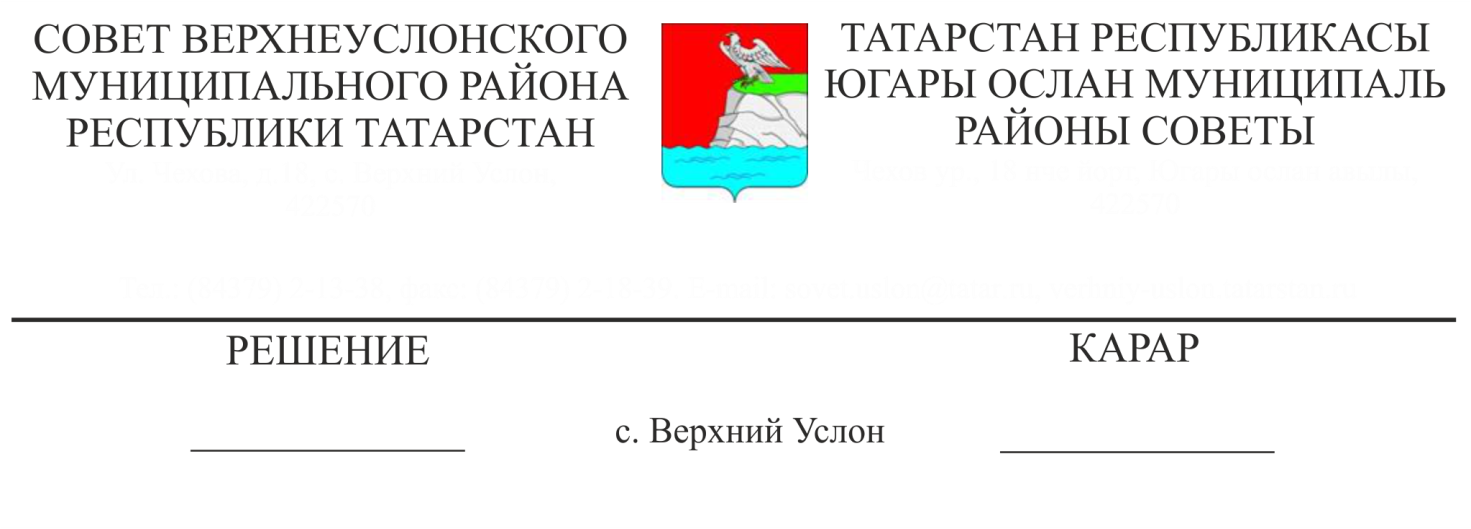 О бюджете Верхнеуслонского муниципального района Республики Татарстанна 2023 год и на плановый период 2024 и 2025 годов Статья 1   	1. Утвердить основные характеристики бюджета Верхнеуслонского муниципального района Республики Татарстан на 2023 год:	1) прогнозируемый общий объем доходов бюджета Верхнеуслонского муниципального района в сумме 749893,27 тыс. рублей;	2) общий объем расходов бюджета Верхнеуслонского муниципального района Республики Татарстан в сумме 749893,27 тыс. рублей;	3) дефицит бюджета Верхнеуслонского муниципального района Республики Татарстан в сумме 0 тыс. рублей. 	2. Утвердить основные характеристики бюджета Верхнеуслонского муниципального района Республики Татарстан на плановый период 2024 и 2025 годов:	1) прогнозируемый общий объем доходов бюджета Верхнеуслонского муниципального района Республики Татарстан на 2024 год в сумме 749989,35 тыс. рублей и на 2025 год в сумме 797117,77 тыс. рублей;	2) общий объем расходов бюджета Верхнеуслонского муниципального района Республики Татарстан:	- на 2024 год в сумме 749989,35 тыс. рублей, в том числе условно утвержденные расходы в сумме 14451,19 тыс. рублей;	- на 2025 год в сумме 797117,77 тыс. рублей, в том числе условно утвержденные расходы в сумме 31869,45 тыс. рублей.	3) дефицит бюджета Верхнеуслонского муниципального района Республики Татарстан на 2024 год в сумме 0 тыс. рублей и на 2025 год в сумме 0 тыс. рублей.	3.Утвердить источники финансирования дефицита бюджета Верхнеуслонского муниципального района Республики Татарстан:	-  на 2023 год согласно приложению № 1 к настоящему Решению;	- на плановый период 2024 и 2025 годов согласно приложению № 2 к настоящему Решению. Статья 21. Утвердить верхний предел муниципального внутреннего долга Верхнеуслонского муниципального района Республики Татарстан на 1 января 2024 года в сумме 0 тыс. рублей, в том числе верхний предел муниципального внутреннего долга Верхнеуслонского муниципального района Республики Татарстан по муниципальным гарантиям Верхнеуслонского муниципального района Республики Татарстан в валюте Российской Федерации в сумме 0 тыс. рублей. 2. Утвердить верхний предел муниципального внутреннего долга Верхнеуслонского муниципального района Республики Татарстан на 1 января 2025 года в сумме 0 тыс. рублей, в том числе верхний предел муниципального внутреннего долга Верхнеуслонского муниципального района Республики Татарстан по муниципальным гарантиям Верхнеуслонского муниципального района Республики Татарстан в валюте Российской Федерации в сумме 0 тыс. рублей.3. Утвердить верхний предел муниципального внутреннего долга Верхнеуслонского муниципального района Республики Татарстан на 1 января 2026 года в сумме 0 тыс. рублей, в том числе верхний предел муниципального внутреннего долга Верхнеуслонского муниципального района Республики Татарстан по муниципальным гарантиям Верхнеуслонского муниципального района Республики Татарстан в валюте Российской Федерации в сумме 0 тыс. рублей.Статья 3	Учесть в бюджете Верхнеуслонского муниципального района Республики Татарстан прогнозируемые объемы доходов на 2023 год согласно приложению № 3 к настоящему Решению, на плановый период 2024 и 2025 годов согласно приложению № 4 к настоящему Решению.Статья 4		1. Утвердить распределение бюджетных ассигнований бюджета Верхнеуслонского муниципального района Республики Татарстан по разделам, подразделам, целевым статьям (муниципальным программам Верхнеуслонского муниципального района Республики Татарстан и непрограммным направлениям деятельности), группам видов расходов классификации расходов бюджета:-  на 2023 год согласно приложению № 5 к настоящему Решению;- на плановый период 2024 и 2025 годов согласно приложению № 6 к настоящему Решению.	2. Утвердить ведомственную структуру расходов Верхнеуслонского муниципального района Республики Татарстан:- на 2023 год согласно приложению №7 к настоящему Решению;- на плановый период 2024 и 2025 годов согласно приложению № 8 к настоящему Решению. 	3. Утвердить общий объем бюджетных ассигнований на исполнение публичных нормативных обязательств на 2023 год в сумме 10966,50 тыс. рублей, на 2024 год в сумме 10039,50 тыс. рублей и на 2025 год в сумме 10784,00 тыс. рублей.Статья 51. Учесть объем межбюджетных трансфертов, подлежащих перечислению из бюджетов поселений в бюджет Верхнеуслонского муниципального района Республики Татарстан на осуществление части полномочий по решению вопросов местного значения в соответствии с заключенными соглашениями:- в 2023 году в сумме 209188,33 тыс. рублей, согласно приложению № 9 к настоящему решению;- в 2024 году в сумме 244149,30 тыс. рублей и в 2025 году в сумме 284533,90 тыс. рублей, согласно приложению № 10 к настоящему Решению.2. Установить, что в 2023-2025 годах перечисление межбюджетных трансфертов в бюджет Верхнеуслонского муниципального района Республики Татарстан из бюджетов поселений, предусмотренных настоящей статьей, осуществляется ежеквартально равными долями.Статья 6	Утвердить объем дотаций на выравнивание бюджетной обеспеченности поселений:	- на 2023 год в сумме 28979,38 тыс. рублей с распределением согласно приложению № 11 к настоящему Решению;- в 2024 году в сумме 29477,90 тыс. рублей и в 2025 году в сумме 29812,60 тыс. рублей, согласно приложению № 12 к настоящему Решению.Статья 7	Утвердить объем субвенций бюджетам поселений для осуществления полномочий Российской Федерации на осуществление первичного воинского учета органами местного самоуправления поселений, на территориях которых отсутствуют структурные подразделения военных комиссариатов:	- на 2023 год в сумме 2402,00 тыс. рублей с распределением согласно приложению №13 к настоящему Решению;	- на 2024 год в сумме 2515,20 тыс. рублей, на 2025 год в сумме 2607,70 тыс. руб. согласно приложению № 14 к настоящему Решению.Статья 8Утвердить объем межбюджетных субсидий, подлежащих перечислению из  бюджета Верхнеуслонского муниципального района Республики Татарстан в бюджет Республики Татарстан в соответствии со статьей 4410 Бюджетного кодекса Республики Татарстан, в 2023 году в сумме 3033,70 тыс. рублей, в плановом периоде в 2024 году в сумме 6105,90 тыс. рублей и 2025 году в сумме 6754,50 тыс. рублей.Статья 9	Учесть в бюджете Верхнеуслонского муниципального района Республики Татарстан получаемые из бюджета Республики Татарстан межбюджетные трансферты:	- в 2023 году в сумме 267898,24 тыс. рублей согласно приложению № 15 к настоящему Решению;	- в 2024 году в сумме 207528,75 тыс. рублей и в 2025 году в сумме 181560,27 тыс. рублей согласно приложению № 16 к настоящему Решению.Статья 10	Утвердить объем бюджетных ассигнований Дорожного фонда Верхнеуслонского муниципального района Республики Татарстан на 2023 год в сумме 38900,00 тыс. рублей, на 2024 год в сумме 38300,00 тыс. рублей, на 2025 год в сумме 39600,00 тыс. рублей.Статья 11	1. Органы местного самоуправления Верхнеуслонского муниципального района Республики Татарстан не вправе принимать в 2023 году решения, приводящие к увеличению численности муниципальных служащих, а также работников органов местного самоуправления и муниципальных казенных учреждений Верхнеуслонского муниципального района Республики Татарстан, за исключением случаев принятия таких решений в связи с наделением органов местного самоуправления, казенных учреждений Верхнеуслонского муниципального района Республики Татарстан новыми функциями или полномочиями.	2. Рекомендовать органам местного самоуправления поселений не принимать в 2023 году решений, приводящих к увеличению численности муниципальных служащих, а также работников органов местного самоуправления и муниципальных казенных учреждений.	Статья 12	Территориальное отделение Департамента казначейства Министерства финансов Республики Татарстан Верхнеуслонского района осуществляют отдельные функции по исполнению бюджета Верхнеуслонского муниципального района Республики Татарстан в соответствии с заключенными соглашениями.Статья 13        Остатки средств бюджета Верхнеуслонского муниципального района Республики Татарстан на 1 января 2023 года в объеме, не превышающем сумму остатка неиспользованных бюджетных ассигнований на оплату заключенных от имени Верхнеуслонского муниципального района Республики Татарстан муниципальных контрактов на поставку товаров, выполнение работ, оказание услуг, подлежащих в соответствии с условиями этих муниципальных контрактов оплате в 2022 году, направляются в 2023 году на увеличение соответствующих бюджетных ассигнований на указанные цели в случае принятия Исполнительным комитетом Верхнеуслонского муниципального района Республики Татарстан соответствующего решения.Статья 14Установить, что зачисленные в бюджет Верхнеуслонского муниципального района Республики Татарстан неналоговые доходы от платы за негативное воздействие на окружающую среду, от административных штрафов за административные правонарушения в области охраны окружающей среды и природопользования, от платежей по искам о возмещении вреда, причиненного окружающей среде, в том числе водным объектам, вследствие нарушений обязательных требований, а также от платежей, уплачиваемых при добровольном возмещении вреда, причиненного окружающей среде, в том числе водным объектам, вследствие нарушений обязательных требований, направляются на выявление и оценку объектов накопленного вреда окружающей среде и (или) организацию работ по ликвидации накопленного вреда окружающей среде, на иные мероприятия по предотвращению и (или) снижению негативного воздействия хозяйственной и иной деятельности на окружающую среду, сохранению и восстановлению природной среды, рациональному использованию и воспроизводству природных ресурсов, обеспечению экологической безопасности, в соответствии с планом природоохранных мероприятий Республики Татарстан, утверждаемым органом исполнительной власти Республики Татарстан,  уполномоченным в области охраны окружающей среды, по согласованию с уполномоченным Правительством Российской Федерации федеральным органом исполнительной власти.Статья 15	Настоящее Решение вступает в силу с 1 января 2023 года.	Разместить настоящее решение на официальном портале правовой информации Республики Татарстан и на официальном сайте Верхнеуслонского муниципального района.Председатель Совета,Глава Верхнеуслонскогомуниципального района                                                               М.Г.ЗиатдиновИсточники финансирования дефицита бюджета Верхнеуслонского муниципального района Республики Татарстан на 2023 годПриложение № 2 к  решению Совета Верхнеуслонского муниципального района от 12 декабря 2022 г. № 28-382  Источники   финансирования дефицита бюджета Верхнеуслонского муниципального района Республики Татарстан  на плановый период 2024-2025 годов (тыс. руб.)Прогнозируемые объемы доходовбюджета Верхнеуслонского муниципального района Республики Татарстан на 2023 год                                                                                                                                  Прогнозируемые объемы доходовбюджета Верхнеуслонского муниципального района Республики Татарстанна плановый период 2024 и 2025 годовВедомственная структура расходов бюджетаВерхнеуслонского муниципального района Республики Татарстан на 2023 годВедомственная структура расходов бюджетаВерхнеуслонского муниципального района Республики Татарстан на плановый период 2024 и 2025 годовПриложение № 9  к  решению Совета Верхнеуслонского муниципального района от 12 декабря 2022 г. № 28-382 Межбюджетные  трансферты,подлежащие перечислению из бюджетов поселений в бюджет Верхнеуслонского муниципального  района Республики Татарстанна осуществление части полномочий по решению вопросов местного значения в соответствии с заключенными соглашениямив  2023 году(тыс. рублей)Приложение № 10к  решению Совета Верхнеуслонского муниципального района от 12 декабря 2022 г. № 28-382 Межбюджетные  трансферты,подлежащие   перечислению из бюджетов поселений в бюджет Верхнеуслонского муниципального  района Республики Татарстанна осуществление части полномочий по решению вопросов местного значения в соответствии с заключенными соглашениями на плановый период 2024 и 2025 годов(тыс. рублей)Дотациибюджетам поселений  на выравнивание бюджетной обеспеченности поселений на 2023 год(тыс. рублей)Дотациибюджетам поселений  на выравнивание бюджетной обеспеченности поселений на плановый период 2024-2025 год(тыс. рублей)Субвенциибюджетам поселений для осуществления полномочий Российской Федерации на осуществление первичного воинского учета органами местного самоуправления поселений, на территориях которых отсутствуют структурные подразделения военных комиссариатов на 2023 год(тыс. рублей)Субвенциибюджетам поселений для осуществления полномочий Российской Федерации на осуществление первичного воинского учета органами местного самоуправления поселений, на территориях которых отсутствуют структурные подразделения военных комиссариатов на плановый период 2024 - 2025 год(тыс. рублей)Межбюджетные трансферты, получаемые из Республики Татарстан в 2023 году                                                   ( в тыс. рублях)Перечень  безвозмездных  поступленийв соответствии с Законом Республики Татарстан «О бюджете Республики Татарстан на 2023 год и на плановый период 2024 и 2025 годов» ( в тыс. рублях)Приложение № 1 к  решению Совета Верхнеуслонского муниципального района от 12 декабря 2022 г. № 28-382Наименование показателя Код показателя Сумма  тыс.руб.Источники внутреннего финансирования дефицитов бюджета01 00 00 00 00 0000 0000,00Изменение остатков средств на счетах по учету средств бюджета01 05 00 00 00 0000 0000,00Увеличение остатков средств бюджета01 05 00 00 00 0000 500-746977,17Увеличение прочих остатков средств бюджета 01 05 02 00 00 0000 500-746977,17Увеличение прочих остатков денежных средств бюджета 01 05 02 01 00 0000 510-746977,17Увеличение прочих остатков денежных средств бюджета 01 05 02 01 05 0000 510-746977,17Уменьшение остатков средств бюджета01 05 00 00 00 0000 600746977,17Уменьшение прочих остатков средств бюджета 01 05 02 00 00 0000 600746977,17Уменьшение прочих остатков денежных средств бюджета 01 05 02 01 00 0000 610746977,17Уменьшение прочих остатков денежных средств бюджета района01 05 02 01 05 0000 610746977,17Всего источников0Наименование показателяКод показателя2024 год2025 годИсточники внутреннего финансирования дефицитов бюджета01 00 00 00 00 0000 0000,000,00Изменение остатков средств на счетах по учету средств бюджета01 05 00 00 00 0000 0000,000,00Увеличение остатков средств бюджета01 05 00 00 00 0000 500-749989,35-797117,77Увеличение прочих остатков средств бюджета 01 05 02 00 00 0000 500-749989,35-797117,77Увеличение прочих остатков денежных средств бюджета 01 05 02 01 00 0000 510-749989,35-797117,77Увеличение прочих остатков денежных средств бюджета района01 05 02 01 05 0000 510-749989,35-797117,77Уменьшение остатков средств бюджета01 05 00 00 00 0000 600749989,35797117,77Уменьшение прочих остатков средств бюджета 01 05 02 00 00 0000 600749989,35797117,77Уменьшение прочих остатков денежных средств бюджета 01 05 02 01 00 0000 610749989,35797117,77Уменьшение прочих остатков денежных средств бюджета района01 05 02 01 05 0000 610749989,35797117,77Источники внутреннего финансирования дефицитов бюджета01 00 00 00 00 0000 000749989,35797117,77Изменение остатков средств на счетах по учету средств бюджета01 05 00 00 00 0000 000749989,35797117,77Всего источников00Приложение № 3 к  решению Совета Верхнеуслонского муниципального района от 12 декабря 2022 г. № 28-382                             (тыс.руб.)НаименованиеКод дохода        СуммаНАЛОГОВЫЕ И НЕНАЛОГОВЫЕ ДОХОДЫ1 00 00000 00 0000 000269 890,60НАЛОГИ НА ПРИБЫЛЬ, ДОХОДЫ1 01 00000 00 0000 000 134025,8Налог на доходы физических лиц1 01 02000 01 0000 110134025,8НАЛОГИ НА ТОВАРЫ (РАБОТЫ, УСЛУГИ), РЕАЛИЗУЕМЫЕ НА ТЕРРИТОРИИ РОССИЙСКОЙ ФЕДЕРАЦИИ1 03 00000 00 0000 00038 900,0Акцизы по подакцизным товарам (продукции), производимым на территории Российской Федерации1 03 02000 01 0000 11038 900,0НАЛОГИ НА СОВОКУПНЫЙ ДОХОД1 05 00000 00 0000 00051665,8Налог, взимаемый в связи с применением упрощенной системы налогообложения1 05 01000 00 0000 11046303,8Единый сельскохозяйственный налог1 05 03000 01 0000 110319,0Налог, взимаемый в связи с применением патентной системы налогообложения1 05 04000 02 0000 1105043,0НАЛОГИ, СБОРЫ И РЕГУЛЯРНЫЕ ПЛАТЕЖИ ЗА ПОЛЬЗОВАНИЕ ПРИРОДНЫМИ РЕСУРСАМИ1 07 00000 00 0000 000                   3339,0Налог на добычу полезных ископаемых1 07 01000 01 0000 110                   3339,0ГОСУДАРСТВЕННАЯ ПОШЛИНА1 08 00000 00 0000 0002 367,0Государственная пошлина по делам, рассматриваемым в судах общей юрисдикции, мировыми судьями1 08 03000 01 0000 1102 367,0ДОХОДЫ ОТ ИСПОЛЬЗОВАНИЯ ИМУЩЕСТВА, НАХОДЯЩЕГОСЯ В ГОСУДАРСТВЕННОЙ И МУНИЦИПАЛЬНОЙ СОБСТВЕННОСТИ1 11 00000 00 0000 00020540,0Доходы, получаемые в виде арендной либо иной платы за передачу в возмездное пользование государственного и муниципального имущества (за исключением имущества автономных учреждений, а также имущества государственных и муниципальных                              унитарных предприятий, в том числе казенных)1 11 05000 00 0000 12020540,0ПЛАТЕЖИ ПРИ ПОЛЬЗОВАНИИ ПРИРОДНЫМИ РЕСУРСАМИ1 12 00000 00 0000 000221,0Плата за негативное воздействие на окружающую среду1 12 01000 01 0000 120221,0ДОХОДЫ ОТ ОКАЗАНИЯ ПЛАТНЫХ УСЛУГ И КОМПЕНСАЦИИ ЗАТРАТ ГОСУДАРСТВА113 00000 00 0000 000600,0Доходы от компенсации затрат государства113 02000 00 0000 130600,0ДОХОДЫ ОТ ПРОДАЖИ МАТЕРИАЛЬНЫХ И НЕМАТЕРИАЛЬНЫХ АКТИВОВ1 14 00000 00 0000 00017066,0Доходы от реализации имущества, находящегося в государственной и муниципальной собственности (за исключением движимого имущества бюджетных и автономных учреждений, а также имущества государственных и муниципальных унитарных предприятий, в том числе казенных)1 14 02000 00 0000 0003176,0Доходы от продажи земельных участков, находящихся в государственной и муниципальной собственности 1 14 06000 00 0000 43013890,0ШТРАФЫ, САНКЦИИ, ВОЗМЕЩЕНИЕ УЩЕРБА1 16 00000 00 0000 0001166,0Административные штрафы, установленные законами субъектов Российской Федерации об административных правонарушениях1 16 02000 02 0000 14030,0Штрафы, неустойки, пени, уплаченные в соответствии с законом или договором в случае неисполнения или ненадлежащего исполнения обязательств перед государственным (муниципальным) органом, органом управления государственным внебюджетным фондом, казенным учреждением, Центральным банком Российской Федерации, иной организацией, действующей от имени Российской Федерации1 16 07000 00 0000 1401136,0БЕЗВОЗМЕЗДНЫЕ ПОСТУПЛЕНИЯ2 00 00000 00 0000 000477 086,57Безвозмездные поступления от других бюджетов бюджетной системы Российской Федерации2 02 00000 00 0000 000477 086,57Дотации бюджетам бюджетной системы Российской Федерации2 02 10000 00 0000 15014 987,70Субсидии бюджетам бюджетной системы Российской Федерации (межбюджетные субсидии)2 02 20000 00 0000 15082 730,20Субвенции бюджетам бюджетной системы Российской Федерации2 02 30000 00 0000 150170 180,34Иные межбюджетные трансферты2 02 40000 00 0000 150209 188,33ВСЕГО ДОХОДОВ749 893,27Приложение № 4 к  решению Совета Верхнеуслонского муниципального района от 12 декабря 2022 г. № 28-382Приложение № 4 к  решению Совета Верхнеуслонского муниципального района от 12 декабря 2022 г. № 28-382Приложение № 4 к  решению Совета Верхнеуслонского муниципального района от 12 декабря 2022 г. № 28-382Приложение № 4 к  решению Совета Верхнеуслонского муниципального района от 12 декабря 2022 г. № 28-382Приложение № 4 к  решению Совета Верхнеуслонского муниципального района от 12 декабря 2022 г. № 28-382(тыс.руб.)(тыс.руб.)(тыс.руб.)(тыс.руб.)НаименованиеНаименованиеКод доходаКод доходаКод доходаСуммаСуммаСуммаСуммаНаименованиеНаименованиеКод доходаКод доходаКод дохода2024 год2024 год2025 год2025 годНАЛОГОВЫЕ И НЕНАЛОГОВЫЕ ДОХОДЫНАЛОГОВЫЕ И НЕНАЛОГОВЫЕ ДОХОДЫ1 00 00000 00 0000 0001 00 00000 00 0000 0001 00 00000 00 0000 000298 311,3298 311,3331 023,6331 023,6НАЛОГИ НА ПРИБЫЛЬ, ДОХОДЫНАЛОГИ НА ПРИБЫЛЬ, ДОХОДЫ1 01 00000 00 0000 0001 01 00000 00 0000 0001 01 00000 00 0000 000160 965,3160 965,3189 939,1189 939,1Налог на доходы физических лицНалог на доходы физических лиц1 01 02000 01 0000 1101 01 02000 01 0000 1101 01 02000 01 0000 110160 965,3160 965,3189 939,1189 939,1НАЛОГИ НА ТОВАРЫ (РАБОТЫ, УСЛУГИ), РЕАЛИЗУЕМЫЕ НА ТЕРРИТОРИИ РОССИЙСКОЙ ФЕДЕРАЦИИНАЛОГИ НА ТОВАРЫ (РАБОТЫ, УСЛУГИ), РЕАЛИЗУЕМЫЕ НА ТЕРРИТОРИИ РОССИЙСКОЙ ФЕДЕРАЦИИ1 03 00000 00 0000 0001 03 00000 00 0000 0001 03 00000 00 0000 00038300,038300,039 600,039 600,0Акцизы по подакцизным товарам (продукции), производимым на территории Российской ФедерацииАкцизы по подакцизным товарам (продукции), производимым на территории Российской Федерации1 03 02000 01 0000 1101 03 02000 01 0000 1101 03 02000 01 0000 11038300,038300,039 600,039 600,0НАЛОГИ НА СОВОКУПНЫЙ ДОХОДНАЛОГИ НА СОВОКУПНЫЙ ДОХОД1 05 00000 00 0000 0001 05 00000 00 0000 0001 05 00000 00 0000 00053 733,053 733,055 882,555 882,5Налог, взимаемый в связи с применением упрощенной системы налогообложенияНалог, взимаемый в связи с применением упрощенной системы налогообложения1 05 01000 00 0000 1101 05 01000 00 0000 1101 05 01000 00 0000 11048 156,048 156,050 082,050 082,0Единый сельскохозяйственный налогЕдиный сельскохозяйственный налог1 05 03000 01 0000 1101 05 03000 01 0000 1101 05 03000 01 0000 110332,0332,0345,5345,5Налог, взимаемый в связи с применением патентной системы налогообложенияНалог, взимаемый в связи с применением патентной системы налогообложения1 05 04000 02 0000 1101 05 04000 02 0000 1101 05 04000 02 0000 1105 245,05 245,05 455,05 455,0НАЛОГИ, СБОРЫ И РЕГУЛЯРНЫЕ ПЛАТЕЖИ ЗА ПОЛЬЗОВАНИЕ ПРИРОДНЫМИ РЕСУРСАМИНАЛОГИ, СБОРЫ И РЕГУЛЯРНЫЕ ПЛАТЕЖИ ЗА ПОЛЬЗОВАНИЕ ПРИРОДНЫМИ РЕСУРСАМИ1 07 00000 00 0000 000                   1 07 00000 00 0000 000                   1 07 00000 00 0000 000                   3 339,03 339,03 339,03 339,0Налог на добычу полезных ископаемыхНалог на добычу полезных ископаемых1 07 01000 01 0000 110                   1 07 01000 01 0000 110                   1 07 01000 01 0000 110                   3 339,03 339,03 339,03 339,0ГОСУДАРСТВЕННАЯ ПОШЛИНАГОСУДАРСТВЕННАЯ ПОШЛИНА1 08 00000 00 0000 0001 08 00000 00 0000 0001 08 00000 00 0000 0002 367,02 367,02 367,02 367,0Государственная пошлина по делам, рассматриваемым в судах общей юрисдикции, мировыми судьямиГосударственная пошлина по делам, рассматриваемым в судах общей юрисдикции, мировыми судьями1 08 03000 01 0000 1101 08 03000 01 0000 1101 08 03000 01 0000 1102 367,02 367,02 367,02 367,0ДОХОДЫ ОТ ИСПОЛЬЗОВАНИЯ ИМУЩЕСТВА, НАХОДЯЩЕГОСЯ В ГОСУДАРСТВЕННОЙ И МУНИЦИПАЛЬНОЙ СОБСТВЕННОСТИДОХОДЫ ОТ ИСПОЛЬЗОВАНИЯ ИМУЩЕСТВА, НАХОДЯЩЕГОСЯ В ГОСУДАРСТВЕННОЙ И МУНИЦИПАЛЬНОЙ СОБСТВЕННОСТИ1 11 00000 00 0000 0001 11 00000 00 0000 0001 11 00000 00 0000 00020950,020950,021165,021165,0Доходы, получаемые в виде арендной  либо иной платы  за  передачу  в   возмездное пользование государственного и муниципального  имущества (за исключением имущества  автономных учреждений, а также имущества государственных и муниципальных унитарных предприятий, в том числе казенных)Доходы, получаемые в виде арендной  либо иной платы  за  передачу  в   возмездное пользование государственного и муниципального  имущества (за исключением имущества  автономных учреждений, а также имущества государственных и муниципальных унитарных предприятий, в том числе казенных)1 11 05000 00 0000 1201 11 05000 00 0000 1201 11 05000 00 0000 12020950,020950,021165,021165,0ПЛАТЕЖИ ПРИ ПОЛЬЗОВАНИИ ПРИРОДНЫМИ РЕСУРСАМИПЛАТЕЖИ ПРИ ПОЛЬЗОВАНИИ ПРИРОДНЫМИ РЕСУРСАМИ1 12 00000 00 0000 0001 12 00000 00 0000 0001 12 00000 00 0000 000221,0221,0221,0221,0Плата за негативное воздействие на окружающую средуПлата за негативное воздействие на окружающую среду1 12 01000 01 0000 1201 12 01000 01 0000 1201 12 01000 01 0000 120221,0221,0221,0221,0ДОХОДЫ ОТ ПРОДАЖИ МАТЕРИАЛЬНЫХ И НЕМАТЕРИАЛЬНЫХ АКТИВОВДОХОДЫ ОТ ПРОДАЖИ МАТЕРИАЛЬНЫХ И НЕМАТЕРИАЛЬНЫХ АКТИВОВ1 14 00000 00 0000 0001 14 00000 00 0000 0001 14 00000 00 0000 00017 200,017 200,017 200,017 200,0Доходы от реализации имущества, находящегося в государственной и муниципальной собственности (за исключением движимого имущества бюджетных и автономных учреждений, а также имущества государственных и муниципальных унитарных предприятий, в том числе казенных)Доходы от реализации имущества, находящегося в государственной и муниципальной собственности (за исключением движимого имущества бюджетных и автономных учреждений, а также имущества государственных и муниципальных унитарных предприятий, в том числе казенных)1 14 0200000 0000 0001 14 0200000 0000 0001 14 0200000 0000 0003 200,03 200,03 200,03 200,0Доходы от продажи земельных участков, находящихся в государственной и муниципальной собственности Доходы от продажи земельных участков, находящихся в государственной и муниципальной собственности 1 14 0600000 0000 4301 14 0600000 0000 4301 14 0600000 0000 43014 000,014 000,014 000,014 000,0ШТРАФЫ, САНКЦИИ, ВОЗМЕЩЕНИЕ УЩЕРБАШТРАФЫ, САНКЦИИ, ВОЗМЕЩЕНИЕ УЩЕРБА1 16 00000 00 0000 0001 16 00000 00 0000 0001 16 00000 00 0000 0001 236,01 236,01 310,01 310,0Административные штрафы, установленные законами субъектов Российской Федерации об административных правонарушенияхАдминистративные штрафы, установленные законами субъектов Российской Федерации об административных правонарушениях1 16 02000 02 0000 1401 16 02000 02 0000 1401 16 02000 02 0000 14030,030,030,030,0Штрафы, неустойки, пени, уплаченные в соответствии с законом или договором в случае неисполнения или ненадлежащего исполнения обязательств перед государственным (муниципальным) органом, органом управления государственным внебюджетным фондом, казенным учреждением, Центральным банком Российской Федерации, иной организацией, действующей от имени Российской ФедерацииШтрафы, неустойки, пени, уплаченные в соответствии с законом или договором в случае неисполнения или ненадлежащего исполнения обязательств перед государственным (муниципальным) органом, органом управления государственным внебюджетным фондом, казенным учреждением, Центральным банком Российской Федерации, иной организацией, действующей от имени Российской Федерации1 16 07000 00 0000 1401 16 07000 00 0000 1401 16 07000 00 0000 1401 206,01 206,01 280,01 280,0БЕЗВОЗМЕЗДНЫЕ ПОСТУПЛЕНИЯБЕЗВОЗМЕЗДНЫЕ ПОСТУПЛЕНИЯ2 00 00000 00 0000 0002 00 00000 00 0000 0002 00 00000 00 0000 000451678,05451678,05466 094,17466 094,17Безвозмездные поступления от других бюджетов бюджетной системы Российской ФедерацииБезвозмездные поступления от других бюджетов бюджетной системы Российской Федерации2 02 00000 00 0000 0002 02 00000 00 0000 0002 02 00000 00 0000 000    451 678,05    451 678,05466 094,17466 094,17Субсидии бюджетам бюджетной системы Российской Федерации (межбюджетные субсидии)Субсидии бюджетам бюджетной системы Российской Федерации (межбюджетные субсидии)2 02 20000 00 0000 1502 02 20000 00 0000 1502 02 20000 00 0000 15035586,7035586,709 033,509 033,50Субвенции бюджетам бюджетной системы Российской ФедерацииСубвенции бюджетам бюджетной системы Российской Федерации2 02 30000 00 0000 1502 02 30000 00 0000 1502 02 30000 00 0000 150171942,05171942,05172 526,77172 526,77Иные межбюджетные трансфертыИные межбюджетные трансферты2 02 40000 00 0000 1502 02 40000 00 0000 1502 02 40000 00 0000 150244 149,30244 149,30284 533,90284 533,90ВСЕГО ДОХОДОВВСЕГО ДОХОДОВВСЕГО ДОХОДОВ749 989,35749 989,35797 117,77Приложение № 5к  решению Совета Верхнеуслонского муниципального района от 12 декабря 2022 г. № 28-382Приложение № 5к  решению Совета Верхнеуслонского муниципального района от 12 декабря 2022 г. № 28-382Приложение № 5к  решению Совета Верхнеуслонского муниципального района от 12 декабря 2022 г. № 28-382Приложение № 5к  решению Совета Верхнеуслонского муниципального района от 12 декабря 2022 г. № 28-382Приложение № 5к  решению Совета Верхнеуслонского муниципального района от 12 декабря 2022 г. № 28-382Приложение № 5к  решению Совета Верхнеуслонского муниципального района от 12 декабря 2022 г. № 28-382Приложение № 5к  решению Совета Верхнеуслонского муниципального района от 12 декабря 2022 г. № 28-382Приложение № 5к  решению Совета Верхнеуслонского муниципального района от 12 декабря 2022 г. № 28-382Приложение № 5к  решению Совета Верхнеуслонского муниципального района от 12 декабря 2022 г. № 28-382Приложение № 5к  решению Совета Верхнеуслонского муниципального района от 12 декабря 2022 г. № 28-382Приложение № 5к  решению Совета Верхнеуслонского муниципального района от 12 декабря 2022 г. № 28-382Приложение № 5к  решению Совета Верхнеуслонского муниципального района от 12 декабря 2022 г. № 28-382Приложение № 5к  решению Совета Верхнеуслонского муниципального района от 12 декабря 2022 г. № 28-382Приложение № 5к  решению Совета Верхнеуслонского муниципального района от 12 декабря 2022 г. № 28-382Приложение № 5к  решению Совета Верхнеуслонского муниципального района от 12 декабря 2022 г. № 28-382Приложение № 5к  решению Совета Верхнеуслонского муниципального района от 12 декабря 2022 г. № 28-382Приложение № 5к  решению Совета Верхнеуслонского муниципального района от 12 декабря 2022 г. № 28-382Приложение № 5к  решению Совета Верхнеуслонского муниципального района от 12 декабря 2022 г. № 28-382Приложение № 5к  решению Совета Верхнеуслонского муниципального района от 12 декабря 2022 г. № 28-382Приложение № 5к  решению Совета Верхнеуслонского муниципального района от 12 декабря 2022 г. № 28-382Приложение № 5к  решению Совета Верхнеуслонского муниципального района от 12 декабря 2022 г. № 28-382Приложение № 5к  решению Совета Верхнеуслонского муниципального района от 12 декабря 2022 г. № 28-382Приложение № 5к  решению Совета Верхнеуслонского муниципального района от 12 декабря 2022 г. № 28-382Приложение № 5к  решению Совета Верхнеуслонского муниципального района от 12 декабря 2022 г. № 28-382Распределение бюджетных ассигнований бюджета Верхнеуслонского муниципального района Республики Татарстан по разделам,  подразделам, целевым статьям (муниципальным программам Верхнеуслонского муниципального района Республики Татарстан и непрограммным направлениям деятельности), группам видов расходов классификации расходов  бюджета на 2023 годРаспределение бюджетных ассигнований бюджета Верхнеуслонского муниципального района Республики Татарстан по разделам,  подразделам, целевым статьям (муниципальным программам Верхнеуслонского муниципального района Республики Татарстан и непрограммным направлениям деятельности), группам видов расходов классификации расходов  бюджета на 2023 годРаспределение бюджетных ассигнований бюджета Верхнеуслонского муниципального района Республики Татарстан по разделам,  подразделам, целевым статьям (муниципальным программам Верхнеуслонского муниципального района Республики Татарстан и непрограммным направлениям деятельности), группам видов расходов классификации расходов  бюджета на 2023 годРаспределение бюджетных ассигнований бюджета Верхнеуслонского муниципального района Республики Татарстан по разделам,  подразделам, целевым статьям (муниципальным программам Верхнеуслонского муниципального района Республики Татарстан и непрограммным направлениям деятельности), группам видов расходов классификации расходов  бюджета на 2023 годРаспределение бюджетных ассигнований бюджета Верхнеуслонского муниципального района Республики Татарстан по разделам,  подразделам, целевым статьям (муниципальным программам Верхнеуслонского муниципального района Республики Татарстан и непрограммным направлениям деятельности), группам видов расходов классификации расходов  бюджета на 2023 годРаспределение бюджетных ассигнований бюджета Верхнеуслонского муниципального района Республики Татарстан по разделам,  подразделам, целевым статьям (муниципальным программам Верхнеуслонского муниципального района Республики Татарстан и непрограммным направлениям деятельности), группам видов расходов классификации расходов  бюджета на 2023 годРаспределение бюджетных ассигнований бюджета Верхнеуслонского муниципального района Республики Татарстан по разделам,  подразделам, целевым статьям (муниципальным программам Верхнеуслонского муниципального района Республики Татарстан и непрограммным направлениям деятельности), группам видов расходов классификации расходов  бюджета на 2023 годРаспределение бюджетных ассигнований бюджета Верхнеуслонского муниципального района Республики Татарстан по разделам,  подразделам, целевым статьям (муниципальным программам Верхнеуслонского муниципального района Республики Татарстан и непрограммным направлениям деятельности), группам видов расходов классификации расходов  бюджета на 2023 годРаспределение бюджетных ассигнований бюджета Верхнеуслонского муниципального района Республики Татарстан по разделам,  подразделам, целевым статьям (муниципальным программам Верхнеуслонского муниципального района Республики Татарстан и непрограммным направлениям деятельности), группам видов расходов классификации расходов  бюджета на 2023 годРаспределение бюджетных ассигнований бюджета Верхнеуслонского муниципального района Республики Татарстан по разделам,  подразделам, целевым статьям (муниципальным программам Верхнеуслонского муниципального района Республики Татарстан и непрограммным направлениям деятельности), группам видов расходов классификации расходов  бюджета на 2023 годРаспределение бюджетных ассигнований бюджета Верхнеуслонского муниципального района Республики Татарстан по разделам,  подразделам, целевым статьям (муниципальным программам Верхнеуслонского муниципального района Республики Татарстан и непрограммным направлениям деятельности), группам видов расходов классификации расходов  бюджета на 2023 годРаспределение бюджетных ассигнований бюджета Верхнеуслонского муниципального района Республики Татарстан по разделам,  подразделам, целевым статьям (муниципальным программам Верхнеуслонского муниципального района Республики Татарстан и непрограммным направлениям деятельности), группам видов расходов классификации расходов  бюджета на 2023 годРаспределение бюджетных ассигнований бюджета Верхнеуслонского муниципального района Республики Татарстан по разделам,  подразделам, целевым статьям (муниципальным программам Верхнеуслонского муниципального района Республики Татарстан и непрограммным направлениям деятельности), группам видов расходов классификации расходов  бюджета на 2023 годРаспределение бюджетных ассигнований бюджета Верхнеуслонского муниципального района Республики Татарстан по разделам,  подразделам, целевым статьям (муниципальным программам Верхнеуслонского муниципального района Республики Татарстан и непрограммным направлениям деятельности), группам видов расходов классификации расходов  бюджета на 2023 годРаспределение бюджетных ассигнований бюджета Верхнеуслонского муниципального района Республики Татарстан по разделам,  подразделам, целевым статьям (муниципальным программам Верхнеуслонского муниципального района Республики Татарстан и непрограммным направлениям деятельности), группам видов расходов классификации расходов  бюджета на 2023 годРаспределение бюджетных ассигнований бюджета Верхнеуслонского муниципального района Республики Татарстан по разделам,  подразделам, целевым статьям (муниципальным программам Верхнеуслонского муниципального района Республики Татарстан и непрограммным направлениям деятельности), группам видов расходов классификации расходов  бюджета на 2023 годРаспределение бюджетных ассигнований бюджета Верхнеуслонского муниципального района Республики Татарстан по разделам,  подразделам, целевым статьям (муниципальным программам Верхнеуслонского муниципального района Республики Татарстан и непрограммным направлениям деятельности), группам видов расходов классификации расходов  бюджета на 2023 годРаспределение бюджетных ассигнований бюджета Верхнеуслонского муниципального района Республики Татарстан по разделам,  подразделам, целевым статьям (муниципальным программам Верхнеуслонского муниципального района Республики Татарстан и непрограммным направлениям деятельности), группам видов расходов классификации расходов  бюджета на 2023 год(тыс.рублей)(тыс.рублей)НаименованиеРзПРПРЦСРЦСРВРсуммасуммаОбщегосударственные вопросы0161 091,2761 091,27Функционирование Главы муниципального образования0102022 211,902 211,90Непрограммные направления расходов01020299 0 00 0000099 0 00 000002 211,902 211,90Глава муниципального образования01020299 0 00 0203099 0 00 020302 211,902 211,90Расходы на выплаты персоналу в целях обеспечения выполнения функций государственными (муниципальными) органами, казенными учреждениями, органами управления государственными внебюджетными фондами 01020299 0 00 0203099 0 00 020301002 211,902 211,90Функционирование законодательных органов власти0103039 238,709 238,70Непрограммные направления расходов01030399 0 00 0000099 0 00 000009 238,709 238,70Центральный аппарат01030399 0 00 0204099 0 00 020409 238,709 238,70Расходы на выплаты персоналу в целях обеспечения выполнения функций государственными (муниципальными) органами, казенными учреждениями, органами управления государственными внебюджетными фондами 01030399 0 00 0204099 0 00 020401006 010,806 010,80Закупка товаров, работ и услуг для государственных (муниципальных) нужд01030399 0 00 0204099 0 00 020402003 227,903 227,90Функционирование местных администраций01040417 677,5017 677,50Реализация государственных полномочий в области образования01040402 2 08 2530202 2 08 25302434,1434,1Расходы на выплаты персоналу в целях обеспечения выполнения функций государственными (муниципальными) органами, казенными учреждениями, органами управления государственными внебюджетными фондами 01040402 2 08 2530202 2 08 25302100434,10434,10Мероприятия в части осуществления государственной программы "Развитие юстиции в Республики Татарстан"01040424 0 00 0000024 0 00 000003,703,70Подпрограмма "Реализация государственной политики в сфере юстиции в пределах полномочий Республики Татарстан01040424 1 00 0000024 1 00 000003,703,70Осуществление политики в сфере юстиции в пределах полномочий Республики Татарстан01040424 1 01 0000024 1 01 000003,703,70На реализацию полномочий по сбору информации от поселений, входящих в муниципальный район, необходимой для ведения регистра муниципальных нормативных правовых актов РТ01040424 1 01 2539024 1 01 253903,703,70Расходы на выплаты персоналу в целях обеспечения выполнения функций государственными (муниципальными) органами, казенными учреждениями, органами управления государственными внебюджетными фондами 01040424 1 01 2539024 1 01 253901003,703,70Непрограммные направления расходов01040499 0 00 0000099 0 00 0000017 239,7017 239,70Центральный аппарат01040499 0 00 0204099 0 00 0204016 411,8016 411,80Расходы на выплаты персоналу в целях обеспечения выполнения функций государственными (муниципальными) органами, казенными учреждениями, органами управления государственными внебюджетными фондами 01040499 0 00 0204099 0 00 0204010012 825,7012 825,70Закупка товаров, работ и услуг для государственных (муниципальных) нужд01040499 0 00 0204099 0 00 020402003 579,903 579,90Иные бюджетные ассигнования01040499 0 00 0204099 0 00 020408006,206,20Прочие выплаты01040499 0 00 1000099 0 00 10000385,80385,80Расходы на выплаты персоналу в целях обеспечения выполнения функций государственными (муниципальными) органами, казенными учреждениями, органами управления государственными внебюджетными фондами 01040499 0 00 1000099 0 00 10000100385,80385,80Реализация государственных полномочий в области молодежной политики01040499 0 00 2524099 0 00 25240442,10442,10Расходы на выплаты персоналу в целях обеспечения выполнения функций государственными (муниципальными) органами, казенными учреждениями, органами управления государственными внебюджетными фондами 01040499 0 00 2524099 0 00 25240100442,10442,10Судебная система0105051,601,60Непрограммные направления расходов01050599 0 00 0000099 0 00 000001,601,60Субвенции по составлению (изменению) списков кандидатов в присяжные заседатели федеральных судов общей юрисдикции в Российской Федерации за счет средств федерального бюджета01050599 0 00 5120099 0 00 512001,601,60Расходы на выплаты персоналу в целях обеспечения выполнения функций государственными (муниципальными) органами, казенными учреждениями, органами управления государственными внебюджетными фондами 01050599 0 00 5120099 0 00 512002001,601,60Обеспечение деятельности финансовых органов и органов финансового (финансово-бюджетного) надзора0106065 763,435 763,43Непрограммные направления расходов01060699 0 00 0000099 0 00 000005 763,435 763,43Центральный аппарат01060699 0 00 0204099 0 00 020405 763,435 763,43Расходы на выплаты персоналу в целях обеспечения выполнения функций государственными (муниципальными) органами, казенными учреждениями, органами управления государственными внебюджетными фондами 01060699 0 00 0204099 0 00 020401004 733,184 733,18Закупка товаров, работ и услуг для государственных (муниципальных) нужд01060699 0 00 0204099 0 00 020402001 026,951 026,95Иные бюджетные ассигнования01060699 0 00 0204099 0 00 020408003,303,30Резервный фонд0111112 726,602 726,60Непрограммные направления расходов01111199 0 00 0000099 0 00 000002 726,202 726,20Резервный фонд исполнительного комитета 01111199 0 00 0741199 0 00 074112 726,202 726,20Иные бюджетные ассигнования01111199 0 00 0741199 0 00 074118002 726,202 726,20Другие общегосударственные вопросы01131323 471,9423 471,94Организации, обеспечивающие деятельность образовательных организаций, учебно-методические кабинеты, межшкольные учебно-производственные комбинаты, логопедические пункты01131302 5 02 4520002 5 02 452008 448,708 448,70Расходы на выплату персоналу в целях обеспечения выполнения  функций государственными  (муниципальными) органами, казенными учреждениями, органами управления государственными внебюджетными фондами01131302 5 02 4520002 5 02 452001007 671,407 671,40Закупка товаров, работ и услуг для государственных (муниципальных) нужд01131302 5 02 4520002 5 02 45200200777,30777,30Мероприятия в части осуществления государственной программы "Социальная поддержка граждан Республики Татарстан"01131303 0 00 0000003 0 00 000001 330,501 330,50Подпрограмма "Улучшение социально-экономического положения семей"01131303 5 00 0000003 5 00 000001 330,501 330,50Создание благоприятных условий для устройства детей-сирот и детей, оставшихся без попечения родителей, на воспитание в семью  01131303 5 03 0000003 5 03 000001 330,501 330,50Реализация государственных полномочий по опеке и попечительству 01131303 5 03 2533003 5 03 253301 330,501 330,50Расходы на выплаты персоналу в целях обеспечения выполнения функций государственными (муниципальными) органами, казенными учреждениями, органами управления государственными внебюджетными фондами 01131303 5 03 2533003 5 03 253301001 304,301 304,30Закупка товаров, работ и услуг для государственных (муниципальных) нужд01131303 5 03 2533003 5 03 2533020026,2026,20Программа профилактики терроризма и экстремизма в Верхнеуслонском муниципальном районе01131306 3 01 0000006 3 01 0000050,0050,00Реализация программных мероприятий 01131306 3 01 1099106 3 01 1099150,0050,00Расходы на выплаты персоналу в целях обеспечения выполнения функций государственными (муниципальными) органами, казенными учреждениями, органами управления государственными внебюджетными фондами 01131306 3 01 1099106 3 01 1099120050,0050,00Развитие архивного дела01131308 Е 00 0000008 Е 00 00000439,40439,40Реализация государственной политики в области архивного дела01131308 Е 01 0000008 Е 01 00000439,40439,40Обеспечение хранения, учета, комплектования и использования документов архивного фонда и других архивных документов01131308 Е 01 4402008 Е 01 44020439,40439,40Расходы на выплаты персоналу в целях обеспечения выполнения функций государственными (муниципальными) органами, казенными учреждениями, органами управления государственными внебюджетными фондами 01131308 Е 01 4402008 Е 01 44020100439,40439,40Программа реализации  антикоррупционной политики в Верхнеуслонском муниципальном районе01131327 0 00 0000027 0 00 0000050,0050,00Выявление и устранение причин коррупции, противодействие условиям, способствующим ее проявлениям, формирование в обществе нетерпимого отношения к коррупции01131327 0 01 0000027 0 01 0000050,0050,00Реализация программных мероприятий01131327 0 01 1099127 0 01 1099150,0050,00Расходы на выплаты персоналу в целях обеспечения выполнения функций государственными (муниципальными) органами, казенными учреждениями, органами управления государственными внебюджетными фондами 01131327 0 01 1099127 0 01 1099120050,0050,00Непрограммные направления расходов01131399 0 00 0000099 0 00 0000013 153,3413 153,34Центральный аппарат01131399 0 00 0204099 0 00 020402 633,902 633,90Расходы на выплаты персоналу в целях обеспечения выполнения функций государственными (муниципальными) органами, казенными учреждениями, органами управления государственными внебюджетными фондами 01131399 0 00 0204099 0 00 020401001 749,201 749,20Закупка товаров, работ и услуг для государственных (муниципальных) нужд01131399 0 00 0204099 0 00 02040200882,70882,70Иные бюджетные ассигнования01131399 0 00 0204099 0 00 020408002,002,00Уплата налога на имущество организаций и земельного налога01131399 0 00 0295099 0 00 029503 537,703 537,70Иные бюджетные ассигнования01131399 0 00 0295099 0 00 029508003 537,703 537,70Прочие выплаты01131399 0 00 1000099 0 00 1000022,7022,70Расходы на выплаты персоналу в целях обеспечения выполнения функций государственными (муниципальными) органами, казенными учреждениями, органами управления государственными внебюджетными фондами 01131399 0 00 1000099 0 00 1000010022,7022,70Реализация государственных полномочий по деятельности комиссий по делам несовершеннолетних01131399 0 00 2526099 0 00 25260465,90465,90Расходы на выплаты персоналу в целях обеспечения выполнения функций государственными (муниципальными) органами, казенными учреждениями, органами управления государственными внебюджетными фондами 01131399 0 00 2526099 0 00 25260100465,90465,90Реализация государственных полномочий административной комиссии01131399 0 00 2527099 0 00 25270457,40457,40Расходы на выплаты персоналу в целях обеспечения выполнения функций государственными (муниципальными) органами, казенными учреждениями, органами управления государственными внебюджетными фондами 01131399 0 00 2527099 0 00 25270100457,40457,40Реализация государственных полномочий архива 01131399 0 00 2534099 0 00 2534062,3062,30Закупка товаров, работ и услуг для государственных (муниципальных) нужд01131399 0 00 2534099 0 00 2534020062,3062,30Составление протоколов об административных правонарушениях01131399 0 00 2535099 0 00 253500,640,64Расходы на выплаты персоналу в целях обеспечения выполнения функций государственными (муниципальными) органами, казенными учреждениями, органами управления государственными внебюджетными фондами 01131399 0 00 2535099 0 00 253501000,640,64Реализация государственных полномочий по распоряжению земельными участками, государственная собственность на которые не разграничена01131399 0 00 2540099 0 00 2540042,4042,40Расходы на выплаты персоналу в целях обеспечения выполнения функций государственными (муниципальными) органами, казенными учреждениями, органами управления государственными внебюджетными фондами01131399 0 00 2540099 0 00 2540010042,4042,40Обеспечение деятельности централизованных бухгалтерий01131399 0 00 2990099 0 00 299004 798,104 798,10Расходы на выплаты персоналу в целях обеспечения выполнения функций государственными (муниципальными) органами, казенными учреждениями, органами управления государственными внебюджетными фондами 01131399 0 00 2990099 0 00 299001004 417,704 417,70Закупка товаров, работ и услуг для государственных (муниципальных) нужд01131399 0 00 2990099 0 00 29900200380,40380,40Государственная регистрация актов гражданского состояния01131399 0 00 5930099 0 00 59300Расходы на выплаты персоналу в целях обеспечения выполнения функций государственными (муниципальными) органами, казенными учреждениями, органами управления государственными внебюджетными фондами 01131399 0 00 5930099 0 00 59300100Закупка товаров, работ и услуг для государственных (муниципальных) нужд01131399 0 00 5930099 0 00 59300200Межбюджетные трансферты01131399 0 00 5930099 0 00 59300500Прочие выплаты01131399 0 00 9235099 0 00 92350600,00600,00Закупка товаров, работ и услуг для государственных (муниципальных) нужд01131399 0 00 9235099 0 00 92350200600,00600,00Мероприятия по развитию государственной гражданской службы Республики Татарстан и муниципальной службы в Республике Татарстан01131399 0 00 9241099 0 00 92410167,30167,30Закупка товаров, работ и услуг для государственных (муниципальных) нужд01131399 0 00 9241099 0 00 92410200167,30167,30Диспансеризация муниципальных служащих01131399 0 00 9708099 0 00 97080365,00365,00Закупка товаров, работ и услуг для государственных (муниципальных) нужд01131399 0 00 9708099 0 00 97080200365,00365,00Национальная оборона022 402,002 402,00Мобилизационная и вневойсковая подготовка0203032 402,002 402,00Непрограммные направления расходов02030399 0 00 0000099 0 00 000002 402,002 402,00Осуществление первичного воинского учета на территориях, где отсутствуют структурные подразделения военных комиссариатов02030399 0 00 5118099 0 00 511802 402,002 402,00Межбюджетные трансферты02030399 0 00 5118099 0 00 511805002 402,002 402,00Национальная безопасность и правоохранительная деятельность034 484,304 484,30Единая дежурно-диспетчерская служба0310104 106,604 106,60Непрограммные направления расходов03101099 0 00 0000099 0 00 000001 395,00 1 395,00 Управление организацией и проведением мероприятий в области гражданской обороны и защиты в чрезвычайных ситуациях03101099 0 00 2267199 0 00 226711 395,001 395,00Закупка товаров, работ и услуг для государственных (муниципальных) нужд03101099 0 00 2267199 0 00 226712001 395,001 395,00Государственная программа «Защита населения и территорий от чрезвычайных ситуаций, обеспечение пожарной безопасности и безопасности людей на водных объектах в Республике Татарстан»03101007 0 00 0000007 0 00 000002 711,602 711,60Управление организацией и проведением мероприятий в области гражданской обороны и защиты в чрезвычайных ситуациях03101007 0 00 2267007 0 00 226702 711,602 711,60Расходы на выплаты персоналу в целях обеспечения выполнения функций государственными (муниципальными) органами, казенными учреждениями, органами управления государственными внебюджетными фондами 03101007 0 00 2267007 0 00 226701002 699,602 699,60Закупка товаров, работ и услуг для государственных (муниципальных) нужд03101007 0 00 2267007 0 00 2267020012,0012,00Другие вопросы в области национальной безопасности и правоохранительной деятельности031414377,70377,70Государственная программа "Обеспечение общественного порядка и противодействие преступности в Республике Татарстан03141406 0 00 0000006 0 00 00000377,70377,70Подпрограмма "Организация деятельности по профилактике правонарушений и преступлений в Республике Татарстан"03141406 1 00 0000006 1 00 00000377,70377,70Совершенствование деятельности по профилактике правонарушений и преступности03141406 1 01 0000006 1 01 00000377,70377,70Реализация программных мероприятий03141406 1 01 1099006 1 01 10990377,70377,70Расходы на выплаты персоналу в целях обеспечения выполнения функций государственными (муниципальными) органами, казенными учреждениями, органами управления государственными внебюджетными фондами 03141406 1 01 1099006 1 01 10990100377,70377,70Национальная экономика0439 484,6039 484,60Сельское хозяйство040505584,60584,60Государственная программа "Развитие сельского хозяйства и регулирование рынка сельскохозяйственной продукции, сырья и продовольствия в Республике Татарстан"04050514 0 00 0000014 0 00 00000584,60584,60Подпрограмма «Развитие подотрасли растениеводства, переработки и реализации продукции растениеводства»04050514 1 00 0000014 1 00 00000114,60114,60Повышение плодородия почв и вовлечение неиспользуемых земель сельскохозяйственных угодий в сельскохозяйственный оборот04050514 1 05 0000014 1 05 00000114,60114,60Субсидии бюджетам муниципальных районов и городских округов в целях софинансирования расходных обязательств органов местного самоуправления муниципальных образований, связанных с реализацией мероприятий по уничтожению борщевика Сосновского, произрастающего на земельных участках, находящихся в муниципальной собственности04050514 1 05 6313014 1 05 63130114,60114,60Закупка товаров, работ и услуг для государственных (муниципальных) нужд04050514 1 05 6313014 1 05 63130200114,60114,60Подпрограмма "Развитие подотрасли животноводства, переработки и реализации продукции животноводства"04050514 2 00 0000014 2 00 00000470,00470,00Предупреждение болезней животных и защита населения от болезней, общих для человека и животных04050514 2 09 0000014 2 09 00000470,00470,00Реализация государственных полномочий в сфере организации проведения мероприятий по предупреждению и ликвидации болезней животных, их лечению, защите населения от болезней, общих для человека и животных, а так же в области обращения с животными04050514 2 09 2536014 2 09 25360470,00470,00Выполнение функций органами местного самоуправления04050514 2 09 2536014 2 09 25360200470,00470,00Дорожное хозяйство04090938 900,0038 900,00Программа дорожных работ, выполняемых за счет средств муниципального дорожного фонда по Верхнеуслонскому муниципальному району040909Д1 0 00 03650Д1 0 00 0365038 900,0038 900,00Закупка товаров, работ и услуг для государственных (муниципальных) нужд040909Д1 0 00 03650Д1 0 00 0365020038 900,0038 900,00Жилищно-коммунальное хозяйство051 426,001 426,00Жилищное хозяйство050101952,00952,00Краткосрочный план реализации Региональной программы капитального ремонта общего имущества в многоквартирных домах, расположенных на территории Верхнеуслонского муниципального района05010104 0 00 0000004 0 00 00000952,00952,00Организация своевременного проведения капитального ремонта общего имущества в многоквартирных домах05010104 5 01 0000004 5 01 00000952,00952,00Мероприятия по капитальному ремонту многоквартирных домов05010104 5 01 9601004 5 01 96010952,00952,00Предоставление субсидий бюджетным, автономным учреждениям и иным некоммерческим организациям05010104 5 01 9601004 5 01 96010600952,00952,00Благоустройство050303474,00474,00Непрограммные направления расходов05030399 0 00 0000099 0 00 00000474,00474,00Прочие выплаты05030399 0 00 1000099 0 00 10000474,00474,00Закупка товаров, работ и услуг для государственных (муниципальных) нужд05030399 0 00 1000099 0 00 10000200474,00474,00Охрана окружающей среды063 560,003 560,00Охрана объектов растительного и животного мира и среды их обитания0603033 560,003 560,00Программа "Охрана окружающей среды Верхнеуслонского муниципального района "06030309 0 00 0000009 0 00 000003 560,003 560,00Основное мероприятие «Обеспечение охраны объектов животного мира»06030309 1 01 0000009 1 01 000003 560,003 560,00Мероприятия по охране окружающей среды06030309 1 01 7446009 1 01 744603 560,003 560,00Закупка товаров, работ и услуг для государственных (муниципальных) нужд06030309 1 01 7446009 1 01 744602003 560,003 560,00Образование07483 268,40483 268,40Детские дошкольные учреждения07010199 801,9099 801,90Реализация государственных полномочий на обеспечение государственных гарантий реализации прав на получение общедоступного и бесплатного дошкольного образования в муниципальных дошкольных образовательных организациях07010102 1 01 2537002 1 01 2537031 186,4031 186,40Субсидии бюджетным, автономным учреждениям и иным некоммерческим организациям07010102 1 01 2537002 1 01 2537060031 186,4031 186,40Программа развития образования Верхнеуслонского муниципального района. Реализация дошкольного образования07010102 1 03 0000002 1 03 0000047 223,5047 223,50Развитие дошкольных образовательных организаций07010102 1 03 4200002 1 03 4200047 223,5047 223,50Субсидии бюджетным, автономным учреждениям и иным некоммерческим организациям07010102 1 03 4200002 1 03 4200060047 223,5047 223,50Субсидии на софинансирование расходных обязательств возникающих при выполнении органов местного самоуправления муниципального района по организации предоставления общедоступного и бесплатного дошкольного, начального общего, основного общего, среднего общего образования, содержание детей в муниципальных образовательных организациях07010102 1 03 S005002 1 03 S005015 326,0015 326,00Субсидии бюджетным, автономным учреждениям и иным некоммерческим организациям07010102 1 03 S005002 1 03 S005060015 326,0015 326,00Непрограммные направления расходов07010199 0 00 0000099 0 00 000003 033,003 033,00Прочие выплаты07010199 0 00 1000099 0 00 100003 033,003 033,00Расходы на выплаты персоналу в целях обеспечения выполнения функций государственными (муниципальными) органами, казенными учреждениями, органами управления государственными внебюджетными фондами07010199 0 00 1000099 0 00 100001003 033,003 033,00Общее образование070202292 287,30292 287,30Программа развития образования Верхнеуслонского муниципального района. Развитие общеобразовательных организаций, включая школы – детские сады07020202 2 02 4210002 2 02 42100135 400,00135 400,00Субсидии бюджетным, автономным учреждениям и иным некоммерческим организациям07020202 2 02 4210002 2 02 42100600135 400,00135 400,00Реализация государственных полномочий на обеспечение государственных гарантий реализации прав на получение общедоступного и бесплатного дошкольного, начального общего, основного общего, среднего общего образования в муниципальных общеобразовательных организациях, обеспечение дополнительного образования детей в муниципальных общеобразовательных организациях07020202 2 08 2528002 2 08 25280105 707,20105 707,20Субсидии бюджетным, автономным учреждениям и иным некоммерческим организациям07020202 2 08 2528002 2 08 25280600105 707,20105 707,20Основное мероприятие "Модернизация системы общего образования, проведение мероприятий в области образования"07020202 2 09 2304002 2 09 23040739,90739,90Субсидии бюджетным, автономным учреждениям и иным некоммерческим организациям07020202 2 09 2304002 2 09 23040600739,90739,90Субсидия бюджетам муниципальных районов на софинансирование  расходных обязательств, возникающих при выполнении органами местного самоуправления муниципальных образований полномочий по вопросам местного значения в сфере образования в части реализации мероприятий по организации бесплатного горячего питания обучающихся, получающих начальное общее образование в муниципальных образовательных организациях07020202 2 09 L304002 2 09 L30408 306,508 306,50Софинансируемые расходы на организацию бесплатного горячего питания обучающихся по образовательным программам начального общего образования в муниципальных образовательных организациях07020202 2 09 L304002 2 09 L30406008 306,508 306,50Субвенции бюджетам муниципальных районов на обеспечение государственных гарантий реализации прав на получение общедоступного и бесплатного начального общего, основного общего, среднего общего образования в муниципальных образовательных организациях, обеспечение дополнительного образования детей в муниципальных общеобразовательных организациях, в части ежемесячного денежного вознаграждения за классное руководство педагогическим работникам муниципальных общеобразовательных организаций07020202 2 08 5303102 2 08 5303112 030,5012 030,50Ежемесячное денежное вознаграждение за классное руководство педагогическим работникам муниципальных общеобразовательных организаций07020202 2 08 5303102 2 08 5303160012 030,5012 030,50Субсидии на софинансирование расходных обязательств возникающих при выполнении органов местного самоуправления муниципального района по организации предоставления общедоступного и бесплатного дошкольного, начального общего, основного общего, среднего общего образования, содержание детей в муниципальных образовательных организациях07020202 1 03 S005002 1 03 S005030 048,2030 048,20Предоставление субсидий бюджетным, автономным учреждениям 07020202 1 03 S005002 1 03 S005060030 048,2030 048,20Программа по повышению безопасности дорожного движения по Верхнеуслонскому муниципальному району07020206 2 01 0000006 2 01 0000050,0050,00Реализация программных мероприятий07020206 2 01 1099106 2 01 1099150,0050,00Предоставление субсидий бюджетным, автономным учреждениям 07020206 2 01 1099106 2 01 1099160050,0050,00Программа "Профилактика наркотизации населения в Верхнеуслонском муниципальном районе "07020206 4 01 0000006 4 01 000005,005,00Реализация программных мероприятий07020206 4 01 1099106 4 01 109915,005,00Субсидии бюджетным, автономным учреждениям и иным некоммерческим организациям07020206 4 01 1099106 4 01 109916005,005,00Учреждения по внешкольной работе с детьми07030302 3 01 0000002 3 01 0000060 272,1060 272,10Программа развития многопрофильных учреждений07030302 3 01 4231002 3 01 4231015 275,5015 275,50Предоставление субсидий бюджетным, автономным учреждениям 07030302 3 01 4231002 3 01 4231060015 275,5015 275,50Программа развития учреждений художественно-эстетической направленности07030302 3 01 4232002 3 01 4232044 996,6044 996,60Предоставление субсидий бюджетным, автономным учреждениям 07030302 3 01 4232002 3 01 4232060044 996,6044 996,60Молодежная политика и оздоровление детей07070724 546,5024 546,50  Субсидия бюджетам муниципальных образований направленные на мероприятия по организации отдыха детей в каникулярное время07070738 1 01 2132038 1 01 213203 618,103 618,10Закупка товаров, работ и услуг для государственных (муниципальных) нужд07070738 1 01 2132038 1 01 213202001 100,001 100,00Субсидии бюджетным, автономным учреждениям и иным некоммерческим организациям07070738 1 01 2132038 1 01 213206002 518,102 518,10Проведение мероприятий для детей и молодежи07070738 1 01 8232038 1 01 8232095,3095,30Закупка товаров, работ и услуг для государственных (муниципальных) нужд07070738 1 01 8232038 1 01 8232020095,3095,30Обеспечение деятельности учреждений молодежной политики07070738 3 01 4319038 3 01 4319020 693,5020 693,50Субсидии бюджетным, автономным учреждениям и иным некоммерческим организациям07070738 3 01 4319038 3 01 4319060020 693,5020 693,50Программа "Профилактика наркотизации населения в Верхнеуслонском муниципальном районе"07070706 4 01 0000006 4 01 000005,005,00Реализация программных мероприятий07070706 4 01 1099106 4 01 109915,005,00Субсидии бюджетным, автономным учреждениям и иным некоммерческим организациям07070706 4 01 1099106 4 01 109916005,005,00Непрограммные направления расходов07070799 0 00 0000099 0 00 00000134,6134,6Прочие выплаты07070799 0 00 1000099 0 00 10000134,6134,6Расходы на выплаты персоналу в целях обеспечения выполнения функций государственными (муниципальными) органами, казенными учреждениями, органами управления государственными внебюджетными фондами07070799 0 00 1000099 0 00 10000100134,6134,6Другие вопросы в области образования0709096 360,606 360,60Обеспечение деятельности подведомственных учреждений07090902 2 08 2530102 2 08 253016 360,606 360,60Расходы на выплаты персоналу в целях обеспечения выполнения функций государственными (муниципальными) органами, казенными учреждениями, органами управления государственными внебюджетными фондами 07090902 2 08 2530102 2 08 253011005 892,905 892,90Закупка товаров, работ и услуг для государственных (муниципальных) нужд07090902 2 08 2530102 2 08 25301200467,70467,70Культура, кинематография0875 088,6275 088,62Культура08010172 861,0272 861,02Комплексная программа по профилактике правонарушений в Верхнеуслонском муниципальном районе Республики Татарстан 08010106 1 01 0000006 1 01 0000060,0060,00Реализация программных мероприятий08010106 1 01 1099106 1 01 1099160,0060,00Субсидии бюджетным, автономным учреждениям и иным некоммерческим организациям08010106 1 01 1099106 1 01 1099160060,0060,00Программа "Профилактика наркотизации населения в Верхнеуслонском муниципальном районе"08010106 4 00 0000006 4 00 000005,005,00Реализация программных мероприятий08010106 4 01 1099106 4 01 109915,005,00Субсидии бюджетным, автономным учреждениям и иным некоммерческим организациям08010106 4 01 1099106 4 01 109916005,005,00Муниципальная программа "Развитие культуры и искусства Верхнеуслонского муниципального района "08010108 0 00 0000008 0 00 0000071 780,7271 780,72Обеспечение деятельности музеев08010108 1 01 4409008 1 01 440903 612,203 612,20Субсидии бюджетным, автономным учреждениям и иным некоммерческим организациям08010108 1 01 4409008 1 01 440906003 612,203 612,20Обеспечение деятельности библиотек08010108 3 01 4409008 3 01 4409028 330,8228 330,82Субсидии бюджетным, автономным учреждениям и иным некоммерческим организациям08010108 3 01 4409008 3 01 4409060028 330,8228 330,82Обеспечение деятельности клубов и культурно-досуговых центров08010108 4 01 4409108 4 01 4409138 848,7038 848,70Субсидии бюджетным, автономным учреждениям и иным некоммерческим организациям08010108 4 01 4409108 4 01 4409160038 848,7038 848,70Мероприятия в области культуры08010108 6 01 1099008 6 01 10990989,00989,00Субсидии бюджетным, автономным учреждениям и иным некоммерческим организациям08010108 6 01 1099008 6 01 10990600989,00989,00Непрограммные направления расходов08010199 0 00 0000099 0 00 000001 015,301 015,30Прочие выплаты08010199 0 00 1000099 0 00 100001 015,301 015,30Расходы на выплаты персоналу в целях обеспечения выполнения функций государственными (муниципальными) органами, казенными учреждениями, органами управления государственными внебюджетными фондами08010199 0 00 1000099 0 00 100001001 015,301 015,30Другие вопросы в области культуры, кинематографии0804042 227,602 227,60Централизованная бухгалтерия (культура)08040408 Ж 01 4520008 Ж 01 452002 227,602 227,60Расходы на выплату персоналу в целях обеспечения выполнения  функций государственными  (муниципальными) органами, казенными учреждениями, органами управления государственными внебюджетными фондами08040408 Ж 01 4520008 Ж 01 452001001 484,801 484,80Закупка товаров, работ и услуг для государственных (муниципальных) нужд08040408 Ж 01 4520008 Ж 01 45200200742,80742,80Здравоохранение09292,50292,50Санитарно-эпидемиологическое благополучие090707292,50292,50Мероприятия в части осуществления государственной программы "Развитие здравоохранения Республики Татарстан"09070701 0 00 0000001 0 00 00000292,50292,50Подпрограмма "Профилактика заболеваний и формирование здорового образа жизни. Развитие первичной медико-санитарной помощи"09070701 1 00 0000001 1 00 00000292,50292,50Профилактика инфекционных заболеваний, включая иммунопрофилактику09070701 1 02 0000001 1 02 00000292,50292,50Реализация государственных полномочий по проведению противоэпидемических мероприятий09070701 1 02 0211001 1 02 02110292,50292,50Закупка товаров, работ и услуг для государственных (муниципальных) нужд09070701 1 02 0211001 1 02 02110200292,50292,50Социальная политика 1012 461,3012 461,30Пенсионное обеспечение1001011 010,101 010,10Непрограммные направления расходов10010199 0 00 0000099 0 00 000001 010,101 010,10Доплаты к пенсиям, дополнительное пенсионное обеспечение10010199 0 00 4910099 0 00 491001 010,101 010,10Социальное обеспечение и иные выплаты населению10010199 0 00 4910099 0 00 491003001 010,101 010,10Охрана семьи и детства10040411 450,9011 450,90Мероприятия в части осуществления государственной программы "Социальная поддержка граждан Республики Татарстан"10040403 0 00 0000003 0 00 000001 649,601 649,60Подпрограмма "Социальные выплаты"10040403 1 00 0000003 1 00 000001 649,601 649,60Обеспечением питанием обучающихся в образовательных организациях10040403 1 02 0000003 1 02 000001 649,601 649,60Оказание других видов социальной помощи (питание учащихся)10040403 1 02 0551003 1 02 055101 649,601 649,60Субсидии бюджетным, автономным учреждениям и иным некоммерческим организациям10040403 1 02 05510 03 1 02 05510 6001 649,601 649,60Подпрограмма "Устойчивое социально-экономического положения семей"10040403 5 000000003 5 00000009 801,309 801,30Развитие системы мер социальной поддержки семей10040403 5 01 0000003 5 01 000003 011,103 011,10Компенсация за присмотр и уход за ребенком в образовательных организациях, реализующих образовательную программу дошкольного образования10040403 5 01 1320003 5 01 132003 011,103 011,10Социальные выплаты и иные выплаты населению10040403 5 01 1320003 5 01 132003003 011,103 011,10Создание благоприятных условий для устройства детей-сирот, детей, оставшихся без попечения родителей, на воспитание в семью10040403 5 03 0000003 5 03 000001 819,501 819,50Выплаты приемной семье на содержание подопечных детей10040403 5 03 2311003 5 03 231101 819,501 819,50Социальные выплаты и иные выплаты населению10040403 5 03 2311003 5 03 231103001 819,501 819,50Вознаграждение приемного родителя10040403 5 03 2312003 5 03 231201 226,601 226,60Социальные выплаты и иные выплаты населению10040403 5 03 2312003 5 03 231203001 226,601 226,60Выплаты семьям опекунов на содержание подопечных детей10040403 5 03 2313003 5 03 231303 744,103 744,10Социальные выплаты и иные выплаты населению10040403 5 03 2313003 5 03 231303003 744,103 744,10Физическая культура и спорт1131 405,1031 405,10Развитие организаций дополнительного образования спортивной направленности (ДЮСШ), реализующих дополнительные общеобразовательные программы11010130 272,5030 272,50Обеспечение деятельности подведомственных учреждений спортивной подготовки11010137 2 01 4822037 2 01 4822029 976,4029 976,40Предоставление субсидий бюджетным, автономным учреждениям 11010137 2 01 4822037 2 01 4822060029 976,4029 976,40Непрограммные направления расходов11010199 0 00 0000099 0 00 00000296,10296,10Прочие выплаты11010199 0 00 1000099 0 00 10000296,10296,10Расходы на выплаты персоналу в целях обеспечения выполнения функций государственными (муниципальными) органами, казенными учреждениями, органами управления государственными внебюджетными фондами11010199 0 00 1000099 0 00 10000100296,10296,10Массовый спорт1102021 132,601 132,60Мероприятия физической культуры и спорта в области массового спорта11020237 1 01 1287037 1 01 128701 132,601 132,60Закупка товаров, работ и услуг для государственных (муниципальных) нужд11020237 1 01 1287037 1 01 128702001 132,601 132,60Межбюджетные трансферты1432 013,0832 013,08Дотации на выравнивание бюджетной обеспеченности14010128 979,3828 979,38Непрограммные направления расходов14010199 0 00 0000099 0 00 0000028 928,6828 928,68Дотации на выравнивание бюджетной обеспеченности поселений14010199 0 00 S004099 0 00 S004028 928,6828 928,68Межбюджетные трансферты14010199 0 00 S004099 0 00 S004050028 928,6828 928,68Дотации на выравнивание бюджетной обеспеченности поселений14010199 0 00 8006099 0 00 8006050,7050,70Межбюджетные трансферты14010199 0 00 8006099 0 00 8006050050,7050,70Прочие межбюджетные трансферты бюджетам субъектов Российской Федерации и муниципальных образований общего характера1403033 033,703 033,70Непрограммные направления расходов14030399 0 00 0000099 0 00 000003 033,703 033,70Субсидии бюджету субъекта Российской Федерации из местных бюджетов для формирования регионального фонда финансовой поддержки поселений (отрицательные трансферты)14030399 0 00 2086099 0 00 208603 033,703 033,70Межбюджетные трансферты14030399 0 00 2086099 0 00 208605003 033,703 033,70Всего расходов746 977,17746 977,17Приложение № 6к  решению Совета Верхнеуслонского муниципального района от 12 декабря 2022 г. № 28-382Приложение № 6к  решению Совета Верхнеуслонского муниципального района от 12 декабря 2022 г. № 28-382Приложение № 6к  решению Совета Верхнеуслонского муниципального района от 12 декабря 2022 г. № 28-382Приложение № 6к  решению Совета Верхнеуслонского муниципального района от 12 декабря 2022 г. № 28-382Приложение № 6к  решению Совета Верхнеуслонского муниципального района от 12 декабря 2022 г. № 28-382Приложение № 6к  решению Совета Верхнеуслонского муниципального района от 12 декабря 2022 г. № 28-382Приложение № 6к  решению Совета Верхнеуслонского муниципального района от 12 декабря 2022 г. № 28-382Приложение № 6к  решению Совета Верхнеуслонского муниципального района от 12 декабря 2022 г. № 28-382Приложение № 6к  решению Совета Верхнеуслонского муниципального района от 12 декабря 2022 г. № 28-382Приложение № 6к  решению Совета Верхнеуслонского муниципального района от 12 декабря 2022 г. № 28-382Приложение № 6к  решению Совета Верхнеуслонского муниципального района от 12 декабря 2022 г. № 28-382Приложение № 6к  решению Совета Верхнеуслонского муниципального района от 12 декабря 2022 г. № 28-382Приложение № 6к  решению Совета Верхнеуслонского муниципального района от 12 декабря 2022 г. № 28-382Приложение № 6к  решению Совета Верхнеуслонского муниципального района от 12 декабря 2022 г. № 28-382Приложение № 6к  решению Совета Верхнеуслонского муниципального района от 12 декабря 2022 г. № 28-382Приложение № 6к  решению Совета Верхнеуслонского муниципального района от 12 декабря 2022 г. № 28-382Приложение № 6к  решению Совета Верхнеуслонского муниципального района от 12 декабря 2022 г. № 28-382Приложение № 6к  решению Совета Верхнеуслонского муниципального района от 12 декабря 2022 г. № 28-382Приложение № 6к  решению Совета Верхнеуслонского муниципального района от 12 декабря 2022 г. № 28-382Приложение № 6к  решению Совета Верхнеуслонского муниципального района от 12 декабря 2022 г. № 28-382Приложение № 6к  решению Совета Верхнеуслонского муниципального района от 12 декабря 2022 г. № 28-382Приложение № 6к  решению Совета Верхнеуслонского муниципального района от 12 декабря 2022 г. № 28-382Приложение № 6к  решению Совета Верхнеуслонского муниципального района от 12 декабря 2022 г. № 28-382Приложение № 6к  решению Совета Верхнеуслонского муниципального района от 12 декабря 2022 г. № 28-382Приложение № 6к  решению Совета Верхнеуслонского муниципального района от 12 декабря 2022 г. № 28-382Приложение № 6к  решению Совета Верхнеуслонского муниципального района от 12 декабря 2022 г. № 28-382Приложение № 6к  решению Совета Верхнеуслонского муниципального района от 12 декабря 2022 г. № 28-382Приложение № 6к  решению Совета Верхнеуслонского муниципального района от 12 декабря 2022 г. № 28-382Приложение № 6к  решению Совета Верхнеуслонского муниципального района от 12 декабря 2022 г. № 28-382Приложение № 6к  решению Совета Верхнеуслонского муниципального района от 12 декабря 2022 г. № 28-382Распределение бюджетных ассигнований бюджета Верхнеуслонского муниципального района Республики Татарстан по разделам,  подразделам, целевым статьям (муниципальным программам Верхнеуслонского муниципального района Республики Татарстан и непрограммным направлениям деятельности), группам видов расходов классификации расходов  бюджета на плановый период 2024 и 2025 годовРаспределение бюджетных ассигнований бюджета Верхнеуслонского муниципального района Республики Татарстан по разделам,  подразделам, целевым статьям (муниципальным программам Верхнеуслонского муниципального района Республики Татарстан и непрограммным направлениям деятельности), группам видов расходов классификации расходов  бюджета на плановый период 2024 и 2025 годовРаспределение бюджетных ассигнований бюджета Верхнеуслонского муниципального района Республики Татарстан по разделам,  подразделам, целевым статьям (муниципальным программам Верхнеуслонского муниципального района Республики Татарстан и непрограммным направлениям деятельности), группам видов расходов классификации расходов  бюджета на плановый период 2024 и 2025 годовРаспределение бюджетных ассигнований бюджета Верхнеуслонского муниципального района Республики Татарстан по разделам,  подразделам, целевым статьям (муниципальным программам Верхнеуслонского муниципального района Республики Татарстан и непрограммным направлениям деятельности), группам видов расходов классификации расходов  бюджета на плановый период 2024 и 2025 годовРаспределение бюджетных ассигнований бюджета Верхнеуслонского муниципального района Республики Татарстан по разделам,  подразделам, целевым статьям (муниципальным программам Верхнеуслонского муниципального района Республики Татарстан и непрограммным направлениям деятельности), группам видов расходов классификации расходов  бюджета на плановый период 2024 и 2025 годовРаспределение бюджетных ассигнований бюджета Верхнеуслонского муниципального района Республики Татарстан по разделам,  подразделам, целевым статьям (муниципальным программам Верхнеуслонского муниципального района Республики Татарстан и непрограммным направлениям деятельности), группам видов расходов классификации расходов  бюджета на плановый период 2024 и 2025 годовРаспределение бюджетных ассигнований бюджета Верхнеуслонского муниципального района Республики Татарстан по разделам,  подразделам, целевым статьям (муниципальным программам Верхнеуслонского муниципального района Республики Татарстан и непрограммным направлениям деятельности), группам видов расходов классификации расходов  бюджета на плановый период 2024 и 2025 годовРаспределение бюджетных ассигнований бюджета Верхнеуслонского муниципального района Республики Татарстан по разделам,  подразделам, целевым статьям (муниципальным программам Верхнеуслонского муниципального района Республики Татарстан и непрограммным направлениям деятельности), группам видов расходов классификации расходов  бюджета на плановый период 2024 и 2025 годовРаспределение бюджетных ассигнований бюджета Верхнеуслонского муниципального района Республики Татарстан по разделам,  подразделам, целевым статьям (муниципальным программам Верхнеуслонского муниципального района Республики Татарстан и непрограммным направлениям деятельности), группам видов расходов классификации расходов  бюджета на плановый период 2024 и 2025 годов(тыс.рублей)(тыс.рублей)(тыс.рублей)(тыс.рублей)НаименованиеРзПРЦСРЦСРВРСуммаСуммаСуммаСуммаНаименованиеРзПРЦСРЦСРВР2024202520252025Общегосударственные вопросы0160 683,6562 071,2762 071,2762 071,27Функционирование Главы муниципального образования01022 211,902 314,902 314,902 314,90Непрограммные направления расходов010299 0 00 0000099 0 00 000002 211,902 314,902 314,902 314,90Глава муниципального образования010299 0 00 0203099 0 00 020302 211,902 314,902 314,902 314,90Расходы на выплаты персоналу в целях обеспечения выполнения функций государственными (муниципальными) органами, казенными учреждениями, органами управления государственными внебюджетными фондами 010299 0 00 0203099 0 00 020301002 211,902 314,902 314,902 314,90Функционирование законодательных органов власти01038 876,279 139,409 139,409 139,40Непрограммные направления расходов010399 0 00 0000099 0 00 000008 876,279 139,409 139,409 139,40Центральный аппарат010399 0 00 0204099 0 00 020408 876,279 139,409 139,409 139,40Расходы на выплаты персоналу в целях обеспечения выполнения функций государственными (муниципальными) органами, казенными учреждениями, органами управления государственными внебюджетными фондами 010399 0 00 0204099 0 00 020401005 648,375 911,505 911,505 911,50Закупка товаров, работ и услуг для государственных (муниципальных) нужд010399 0 00 0204099 0 00 020402003 227,903 227,903 227,903 227,90Функционирование местных администраций010417 300,2017 932,4517 932,4517 932,45Реализация государственных полномочий в области образования010402 2 08 2530202 2 08 25302438,30455,40455,40455,40Расходы на выплаты персоналу в целях обеспечения выполнения функций государственными (муниципальными) органами, казенными учреждениями, органами управления государственными внебюджетными фондами 010402 2 08 2530202 2 08 25302100438,30455,40455,40455,40Мероприятия в части осуществления государственной программы "Развитие юстиции в Республики Татарстан"010424 0 00 0000024 0 00 000003,703,803,803,80Подпрограмма "Реализация государственной политики в сфере юстиции в пределах полномочий Республики Татарстан010424 1 00 0000024 1 00 000003,703,803,803,80Осуществление политики в сфере юстиции в пределах полномочий Республики Татарстан010424 1 01 0000024 1 01 000003,703,803,803,80На реализацию полномочий по сбору информации от поселений, входящих в муниципальный район, необходимой для ведения регистра муниципальных нормативных правовых актов РТ010424 1 01 2539024 1 01 253903,703,803,803,80Расходы на выплаты персоналу в целях обеспечения выполнения функций государственными (муниципальными) органами, казенными учреждениями, органами управления государственными внебюджетными фондами 010424 1 01 2539024 1 01 253901003,703,803,803,80Непрограммные направления расходов010499 0 00 0000099 0 00 0000016 858,2017 473,2517 473,2517 473,25Центральный аппарат010499 0 00 0204099 0 00 0204016 411,8017 009,4517 009,4517 009,45Расходы на выплаты персоналу в целях обеспечения выполнения функций государственными (муниципальными) органами, казенными учреждениями, органами управления государственными внебюджетными фондами 010499 0 00 0204099 0 00 0204010012 825,7013 423,3513 423,3513 423,35Закупка товаров, работ и услуг для государственных (муниципальных) нужд010499 0 00 0204099 0 00 020402003 579,903 579,903 579,903 579,90Иные бюджетные ассигнования010499 0 00 0204099 0 00 020408006,206,206,206,20Реализация государственных полномочий в области молодежной политики010499 0 00 2524099 0 00 25240446,40463,80463,80463,80Расходы на выплаты персоналу в целях обеспечения выполнения функций государственными (муниципальными) органами, казенными учреждениями, органами управления государственными внебюджетными фондами 010499 0 00 2524099 0 00 25240100446,40463,80463,80463,80Судебная система01051,601,401,401,40Непрограммные направления расходов010599 0 00 0000099 0 00 000001,601,401,401,40Субвенции по составлению (изменению) списков кандидатов в присяжные заседатели федеральных судов общей юрисдикции в Российской Федерации за счет средств федерального бюджета010599 0 00 5120099 0 00 512001,601,401,401,40Расходы на выплаты персоналу в целях обеспечения выполнения функций государственными (муниципальными) органами, казенными учреждениями, органами управления государственными внебюджетными фондами 010599 0 00 5120099 0 00 512002001,601,401,401,40Обеспечение деятельности финансовых органов и органов финансового (финансово-бюджетного) надзора01065 763,435 983,855 983,855 983,85Непрограммные направления расходов010699 0 00 0000099 0 00 000005 763,435 983,855 983,855 983,85Центральный аппарат010699 0 00 0204099 0 00 020405 763,435 983,855 983,855 983,85Расходы на выплаты персоналу в целях обеспечения выполнения функций государственными (муниципальными) органами, казенными учреждениями, органами управления государственными внебюджетными фондами 010699 0 00 0204099 0 00 020401004 733,184 953,604 953,604 953,60Закупка товаров, работ и услуг для государственных (муниципальных) нужд010699 0 00 0204099 0 00 020402001 026,951 026,951 026,951 026,95Иные бюджетные ассигнования010699 0 00 0204099 0 00 020408003,303,303,303,30Резервный фонд01112 726,202 726,202 726,202 726,20Непрограммные направления расходов011199 0 00 0000099 0 00 000002 726,202 726,202 726,202 726,20Резервный фонд исполнительного комитета 011199 0 00 0741199 0 00 074112 726,202 726,202 726,202 726,20Иные бюджетные ассигнования011199 0 00 0741199 0 00 074118002 726,202 726,202 726,202 726,20Другие общегосударственные вопросы011323 804,0523 973,0723 973,0723 973,07Организации, обеспечивающие деятельность образовательных организаций, учебно-методические кабинеты, межшкольные учебно-производственные комбинаты, логопедические пункты011302 5 02 4520002 5 02 452008 428,708 428,708 428,708 428,70Расходы на выплату персоналу в целях обеспечения выполнения  функций государственными  (муниципальными) органами, казенными учреждениями, органами управления государственными внебюджетными фондами011302 5 02 4520002 5 02 452001007 651,404 651,404 651,404 651,40Закупка товаров, работ и услуг для государственных (муниципальных) нужд011302 5 02 4520002 5 02 45200200777,30777,30777,30777,30Мероприятия в части осуществления государственной программы "Социальная поддержка граждан Республики Татарстан"011303 0 00 0000003 0 00 000001 343,501 396,201 396,201 396,20Подпрограмма "Улучшение социально-экономического положения семей"011303 5 00 0000003 5 00 000001 343,501 396,201 396,201 396,20Создание благоприятных условий для устройства детей-сирот и детей, оставшихся без попечения родителей, на воспитание в семью  011303 5 03 0000003 5 03 000001 343,501 396,201 396,201 396,20Реализация государственных полномочий по опеке и попечительству 011303 5 03 2533003 5 03 253301 343,501 396,201 396,201 396,20Расходы на выплаты персоналу в целях обеспечения выполнения функций государственными (муниципальными) органами, казенными учреждениями, органами управления государственными внебюджетными фондами 011303 5 03 2533003 5 03 253301001 317,301 370,001 370,001 370,00Закупка товаров, работ и услуг для государственных (муниципальных) нужд011303 5 03 2533003 5 03 2533020026,2026,2026,2026,20Развитие архивного дела011308 Е 00 0000008 Е 00 00000439,40459,90459,90459,90Реализация государственной политики в области архивного дела011308 Е 01 0000008 Е 01 00000439,40459,90459,90459,90Обеспечение хранения, учета, комплектования и использования документов архивного фонда и других архивных документов011308 Е 01 4402008 Е 01 44020439,40459,90459,90459,90Расходы на выплаты персоналу в целях обеспечения выполнения функций государственными (муниципальными) органами, казенными учреждениями, органами управления государственными внебюджетными фондами 011308 Е 01 4402008 Е 01 44020100439,40459,90459,90459,90Программа реализации  антикоррупционной политики в Верхнеуслонском муниципальном районе011327 0 00 0000027 0 00 0000050,0050,0050,0050,00Выявление и устранение причин коррупции, противодействие условиям, способствующим ее проявлениям, формирование в обществе нетерпимого отношения к коррупции011327 0 01 0000027 0 01 0000050,0050,0050,0050,00Реализация программных мероприятий011327 0 01 1099127 0 01 1099150,0050,0050,0050,00Расходы на выплаты персоналу в целях обеспечения выполнения функций государственными (муниципальными) органами, казенными учреждениями, органами управления государственными внебюджетными фондами 011327 0 01 1099127 0 01 1099120050,0050,0050,0050,00Непрограммные направления расходов011399 0 00 0000099 0 00 0000012 527,6512 588,7712 588,7712 588,77Центральный аппарат011399 0 00 0204099 0 00 020402 683,902 765,402 765,402 765,40Расходы на выплаты персоналу в целях обеспечения выполнения функций государственными (муниципальными) органами, казенными учреждениями, органами управления государственными внебюджетными фондами 011399 0 00 0204099 0 00 020401001 749,201 830,701 830,701 830,70Закупка товаров, работ и услуг для государственных (муниципальных) нужд011399 0 00 0204099 0 00 02040200882,70882,70882,70882,70Иные бюджетные ассигнования011399 0 00 0204099 0 00 020408002,002,002,002,00Уплата налога на имущество организаций и земельного налога011399 0 00 0295099 0 00 029503 537,703 537,703 537,703 537,70Иные бюджетные ассигнования011399 0 00 0295099 0 00 029508003 537,703 537,703 537,703 537,70Реализация государственных полномочий по деятельности комиссий по делам несовершеннолетних011399 0 00 2526099 0 00 25260471,00489,00489,00489,00Расходы на выплаты персоналу в целях обеспечения выполнения функций государственными (муниципальными) органами, казенными учреждениями, органами управления государственными внебюджетными фондами 011399 0 00 2526099 0 00 25260100471,00489,00489,00489,00Реализация государственных полномочий административной комиссии011399 0 00 2527099 0 00 25270461,70479,00479,00479,00Расходы на выплаты персоналу в целях обеспечения выполнения функций государственными (муниципальными) органами, казенными учреждениями, органами управления государственными внебюджетными фондами 011399 0 00 2527099 0 00 25270100461,70479,00479,00479,00Реализация государственных полномочий архива 011399 0 00 2534099 0 00 2534062,3062,3062,3062,30Закупка товаров, работ и услуг для государственных (муниципальных) нужд011399 0 00 2534099 0 00 2534020062,3062,3062,3062,30Составление протоколов об административных правонарушениях011399 0 00 2535099 0 00 253500,650,650,650,65Расходы на выплаты персоналу в целях обеспечения выполнения функций государственными (муниципальными) органами, казенными учреждениями, органами управления государственными внебюджетными фондами 011399 0 00 2535099 0 00 253501000,650,650,650,65Реализация государственных полномочий по распоряжению земельными участками, государственная собственность на которые не разграничена011399 0 00 2540099 0 00 2540042,8044,5044,5044,50Расходы на выплаты персоналу в целях обеспечения выполнения функций государственными (муниципальными) органами, казенными учреждениями, органами управления государственными внебюджетными фондами011399 0 00 2540099 0 00 2540010042,8044,5044,5044,50Обеспечение деятельности централизованных бухгалтерий011399 0 00 2990099 0 00 299004 785,304 727,904 727,904 727,90Расходы на выплаты персоналу в целях обеспечения выполнения функций государственными (муниципальными) органами, казенными учреждениями, органами управления государственными внебюджетными фондами 011399 0 00 2990099 0 00 299001004 404,904 347,504 347,504 347,50Закупка товаров, работ и услуг для государственных (муниципальных) нужд011399 0 00 2990099 0 00 29900200380,40380,40380,40380,40Государственная регистрация актов гражданского состояния011399 0 00 5930099 0 00 59300964,80999,50999,50999,50Расходы на выплаты персоналу в целях обеспечения выполнения функций государственными (муниципальными) органами, казенными учреждениями, органами управления государственными внебюджетными фондами 011399 0 00 5930099 0 00 59300100914,80949,50949,50949,50Закупка товаров, работ и услуг для государственных (муниципальных) нужд011399 0 00 5930099 0 00 5930020050,0050,0050,0050,00Межбюджетные трансферты011399 0 00 5930099 0 00 593005000,100,100,100,10Мероприятия по развитию государственной гражданской службы Республики Татарстан и муниципальной службы в Республике Татарстан011399 0 00 9241099 0 00 92410167,30167,30167,30167,30Закупка товаров, работ и услуг для государственных (муниципальных) нужд011399 0 00 9241099 0 00 92410200167,30167,30167,30167,30Диспансеризация муниципальных служащих011399 0 00 9708099 0 00 97080365,00365,00365,00365,00Закупка товаров, работ и услуг для государственных (муниципальных) нужд011399 0 00 9708099 0 00 97080200365,00365,00365,00365,00Национальная оборона022 515,202 607,702 607,702 607,70Мобилизационная и вневойсковая подготовка02032 515,202 607,702 607,702 607,70Непрограммные направления расходов020399 0 00 0000099 0 00 000002 515,202 607,702 607,702 607,70Осуществление первичного воинского учета на территориях, где отсутствуют структурные подразделения военных комиссариатов020399 0 00 5118099 0 00 511802 515,202 607,702 607,702 607,70Межбюджетные трансферты020399 0 00 5118099 0 00 511805002 515,202 607,702 607,702 607,70Национальная безопасность и правоохранительная деятельность034 503,004 578,104 578,104 578,10Единая дежурно-диспетчерская служба03104 122,104 184,904 184,904 184,90Непрограммные направления расходов031099 0 00 0000099 0 00 000001 395,001 395,001 395,001 395,00Управление организацией и проведением мероприятий в области гражданской обороны и защиты в чрезвычайных ситуациях031099 0 00 2267199 0 00 226711 395,001 395,001 395,001 395,00Закупка товаров, работ и услуг для государственных (муниципальных) нужд031099 0 00 2267199 0 00 226712001 395,001 395,001 395,001 395,00Государственная программа «Защита населения и территорий от чрезвычайных ситуаций, обеспечение пожарной безопасности и безопасности людей на водных объектах в Республике Татарстан»031007 0 00 0000007 0 00 000002 727,102 789,90 2 789,90 2 789,90 Управление организацией и проведением мероприятий в области гражданской обороны и защиты в чрезвычайных ситуациях031007 0 00 2267007 0 00 226702 727,102 789,902 789,902 789,90Расходы на выплаты персоналу в целях обеспечения выполнения функций государственными (муниципальными) органами, казенными учреждениями, органами управления государственными внебюджетными фондами 031007 0 00 2267007 0 00 226701002 715,102 777,902 777,902 777,90Закупка товаров, работ и услуг для государственных (муниципальных) нужд031007 0 00 2267007 0 00 2267020012,0012,0012,0012,00Другие вопросы в области национальной безопасности и правоохранительной деятельности0314380,90393,20393,20393,20Государственная программа "Обеспечение общественного порядка и противодействие преступности в Республике Татарстан031406 0 00 0000006 0 00 00000380,90393,20393,20393,20Подпрограмма "Организация деятельности по профилактике правонарушений и преступлений в Республике Татарстан"031406 1 00 0000006 1 00 00000380,90393,20393,20393,20Совершенствование деятельности по профилактике правонарушений и преступности031406 1 01 0000006 1 01 00000380,90393,20393,20393,20Реализация программных мероприятий031406 1 01 1099006 1 01 10990380,90393,20393,20393,20Расходы на выплаты персоналу в целях обеспечения выполнения функций государственными (муниципальными) органами, казенными учреждениями, органами управления государственными внебюджетными фондами 031406 1 01 1099006 1 01 10990100380,90393,20393,20393,20Национальная экономика0438 884,6040 184,6040 184,6040 184,60Сельское хозяйство0405584,60584,60584,60584,60Государственная программа "Развитие сельского хозяйства и регулирование рынка сельскохозяйственной продукции, сырья и продовольствия в Республике Татарстан"040514 0 00 0000014 0 00 00000584,60584,60584,60584,60Подпрограмма «Развитие подотрасли растениеводства, переработки и реализации продукции растениеводства»040514 1 00 0000014 1 00 00000114,60114,60114,60114,60Повышение плодородия почв и вовлечение неиспользуемых земель сельскохозяйственных угодий в сельскохозяйственный оборот040514 1 05 0000014 1 05 00000114,60114,60114,60114,60Субсидии бюджетам муниципальных районов и городских округов в целях софинансирования расходных обязательств органов местного самоуправления муниципальных образований, связанных с реализацией мероприятий по уничтожению борщевика Сосновского, произрастающего на земельных участках, находящихся в муниципальной собственности040514 1 05 6313014 1 05 63130114,60114,60114,60114,60Закупка товаров, работ и услуг для государственных (муниципальных) нужд040514 1 05 6313014 1 05 63130200114,60114,60114,60114,60Подпрограмма "Развитие подотрасли животноводства, переработки и реализации продукции животноводства"040514 2 00 0000014 2 00 00000470,00470,00470,00470,00Предупреждение болезней животных и защита населения от болезней, общих для человека и животных040514 2 09 0000014 2 09 00000470,00470,00470,00470,00Реализация государственных полномочий в сфере организации проведения мероприятий по предупреждению и ликвидации болезней животных, их лечению, защите населения от болезней, общих для человека и животных, а так же в области обращения с животными040514 2 09 2536014 2 09 25360470,00470,00470,00470,00Выполнение функций органами местного самоуправления040514 2 09 2536014 2 09 25360200470,00470,00470,00470,00Дорожное хозяйство040938 300,0039 600,0039 600,0039 600,00Программа дорожных работ, выполняемых за счет средств муниципального дорожного фонда по Верхнеуслонскому муниципальному району0409Д1 0 00 03650Д1 0 00 0365038 300,0039 600,0039 600,0039 600,00Закупка товаров, работ и услуг для государственных (муниципальных) нужд0409Д1 0 00 03650Д1 0 00 0365020038 300,0039 600,0039 600,0039 600,00Жилищно-коммунальное хозяйство05952,00952,00952,00952,00Жилищное хозяйство0501952,00952,00952,00952,00Краткосрочный план реализации Региональной программы капитального ремонта общего имущества в многоквартирных домах, расположенных на территории Верхнеуслонского муниципального района050104 0 00 0000004 0 00 00000952,00952,00952,00952,00Организация своевременного проведения капитального ремонта общего имущества в многоквартирных домах050104 5 01 0000004 5 01 00000952,00952,00952,00952,00Мероприятия по капитальному ремонту многоквартирных домов050104 5 01 9601004 5 01 96010952,00952,00952,00952,00Предоставление субсидий бюджетным, автономным учреждениям и иным некоммерческим организациям050104 5 01 9601004 5 01 96010600952,00952,00952,00952,00Охрана окружающей среды063 560,003 560,003 560,003 560,00Охрана объектов растительного и животного мира и среды их обитания06033 560,003 560,003 560,003 560,00Программа "Охрана окружающей среды Верхнеуслонского муниципального района "060309 0 00 0000009 0 00 000003 560,003 560,003 560,003 560,00Основное мероприятие «Обеспечение охраны объектов животного мира»060309 1 01 0000009 1 01 000003 560,003 560,003 560,003 560,00Мероприятия по охране окружающей среды060309 1 01 7446009 1 01 744603 560,003 560,003 560,003 560,00Закупка товаров, работ и услуг для государственных (муниципальных) нужд060309 1 01 7446009 1 01 744602003 560,003 560,003 560,003 560,00Образование07484 494,20525 865,90525 865,90525 865,90Детские дошкольные учреждения070191 324,9098 471,6098 471,6098 471,60Реализация государственных полномочий на обеспечение государственных гарантий реализации прав на получение общедоступного и бесплатного дошкольного образования в муниципальных дошкольных образовательных организациях070102 1 01 2537002 1 01 2537031 186,4031 186,4031 186,4031 186,40Субсидии бюджетным, автономным учреждениям и иным некоммерческим организациям070102 1 01 2537002 1 01 2537060031 186,4031 186,4031 186,4031 186,40Программа развития образования Верхнеуслонского муниципального района. Реализация дошкольного образования070102 1 03 0000002 1 03 0000060 138,5067 285,2067 285,2067 285,20Развитие дошкольных образовательных организаций070102 1 03 4200002 1 03 4200060 138,5067 285,2067 285,2067 285,20Субсидии бюджетным, автономным учреждениям и иным некоммерческим организациям070102 1 03 4200002 1 03 4200060060 138,5067 285,2067 285,2067 285,20Общее образование0702290 148,40310 201,50310 201,50310 201,50Программа развития образования Верхнеуслонского муниципального района. Развитие общеобразовательных организаций, включая школы – детские сады070202 2 02 4210002 2 02 42100162 023,90181 283,40181 283,40181 283,40Субсидии бюджетным, автономным учреждениям и иным некоммерческим организациям070202 2 02 4210002 2 02 42100600162 023,90181 283,40181 283,40181 283,40Реализация государственных полномочий на обеспечение государственных гарантий реализации прав на получение общедоступного и бесплатного дошкольного, начального общего, основного общего, среднего общего образования в муниципальных общеобразовательных организациях, обеспечение дополнительного образования детей в муниципальных общеобразовательных организациях070202 2 08 2528002 2 08 25280105 707,20105 707,20105 707,20105 707,20Субсидии бюджетным, автономным учреждениям и иным некоммерческим организациям070202 2 08 2528002 2 08 25280600105 707,20105 707,20105 707,20105 707,20Основное мероприятие "Модернизация системы общего образования, проведение мероприятий в области образования"070202 2 09 2304002 2 09 23040769,50890,20890,20890,20Субсидии бюджетным, автономным учреждениям и иным некоммерческим организациям070202 2 09 2304002 2 09 23040600769,50890,20890,20890,20Субсидия бюджетам муниципальных районов на софинансирование  расходных обязательств, возникающих при выполнении органами местного самоуправления муниципальных образований полномочий по вопросам местного значения в сфере образования в части реализации мероприятий по организации бесплатного горячего питания обучающихся, получающих начальное общее образование в муниципальных образовательных организациях070202 2 09 L304002 2 09 L30408 306,508 984,408 984,408 984,40Софинансируемые расходы на организацию бесплатного горячего питания обучающихся по образовательным программам начального общего образования в муниципальных образовательных организациях070202 2 09 L304002 2 09 L30406008 306,508 984,408 984,408 984,40Субвенции бюджетам муниципальных районов на обеспечение государственных гарантий реализации прав на получение общедоступного и бесплатного начального общего, основного общего, среднего общего образования в муниципальных образовательных организациях, обеспечение дополнительного образования детей в муниципальных общеобразовательных организациях, в части ежемесячного денежного вознаграждения за классное руководство педагогическим работникам муниципальных общеобразовательных организаций070202 2 08 5303102 2 08 5303113 286,3013 286,3013 286,3013 286,30Ежемесячное денежное вознаграждение за классное руководство педагогическим работникам муниципальных общеобразовательных организаций070202 2 08 5303102 2 08 5303160013 286,3013 286,3013 286,3013 286,30Программа по повышению безопасности дорожного движения по Верхнеуслонскому муниципальному району070206 2 01 0000006 2 01 0000050,0050,0050,0050,00Реализация программных мероприятий070206 2 01 1099106 2 01 1099150,0050,0050,0050,00Предоставление субсидий бюджетным, автономным учреждениям 070206 2 01 1099106 2 01 1099160050,0050,0050,0050,00Учреждения по внешкольной работе с детьми070302 3 01 0000002 3 01 0000072 123,5080 695,7080 695,7080 695,70Программа развития многопрофильных учреждений070302 3 01 4231002 3 01 4231018 279,1020 451,4020 451,4020 451,40Предоставление субсидий бюджетным, автономным учреждениям 070302 3 01 4231002 3 01 4231060018 279,1020 451,4020 451,4020 451,40Программа развития учреждений художественно-эстетической направленности070302 3 01 4232002 3 01 4232053 844,4060 244,3060 244,3060 244,30Предоставление субсидий бюджетным, автономным учреждениям 070302 3 01 4232002 3 01 4232060053 844,4060 244,3060 244,3060 244,30Молодежная политика и оздоровление детей070724 529,0030 122,1030 122,1030 122,10  Субсидия бюджетам муниципальных образований направленные на мероприятия по организации отдыха детей в каникулярное время070738 1 01 2132038 1 01 213203 618,103 618,103 618,103 618,10Закупка товаров, работ и услуг для государственных (муниципальных) нужд070738 1 01 2132038 1 01 213202003 618,103 618,103 618,103 618,10Проведение мероприятий для детей и молодежи070738 1 01 8232038 1 01 8232095,3095,3095,3095,30Закупка товаров, работ и услуг для государственных (муниципальных) нужд070738 1 01 8232038 1 01 8232020095,3095,3095,3095,30Обеспечение деятельности учреждений молодежной политики070738 3 01 4319038 3 01 4319020 815,6026 408,7026 408,7026 408,70Субсидии бюджетным, автономным учреждениям и иным некоммерческим организациям070738 3 01 4319038 3 01 4319060020 815,6026 408,7026 408,7026 408,70Другие вопросы в области образования07096 368,406 375,006 375,006 375,00Обеспечение деятельности подведомственных учреждений070902 2 08 2530102 2 08 253016 368,406 375,006 375,006 375,00Расходы на выплаты персоналу в целях обеспечения выполнения функций государственными (муниципальными) органами, казенными учреждениями, органами управления государственными внебюджетными фондами 070902 2 08 2530102 2 08 253011005 900,705 907,305 907,305 907,30Закупка товаров, работ и услуг для государственных (муниципальных) нужд070902 2 08 2530102 2 08 25301200467,70467,70467,70467,70Культура, кинематография0874 898,4075 637,1075 637,1075 637,10Культура080172 653,8073377,5073377,5073377,50Комплексная программа по профилактике правонарушений в Верхнеуслонском муниципальном районе Республики Татарстан 080106 1 01 0000006 1 01 0000060,0060,0060,0060,00Реализация программных мероприятий080106 1 01 1099106 1 01 1099160,0060,0060,0060,00Субсидии бюджетным, автономным учреждениям и иным некоммерческим организациям080106 1 01 1099106 1 01 1099160060,0060,0060,0060,00Муниципальная программа "Развитие культуры и искусства Верхнеуслонского муниципального района "080108 0 00 0000008 0 00 0000072 588,8073 312,5073 312,5073 312,50Обеспечение деятельности музеев080108 1 01 4409008 1 01 440903 653,403 690,003 690,003 690,00Субсидии бюджетным, автономным учреждениям и иным некоммерческим организациям080108 1 01 4409008 1 01 440906003 653,403 690,003 690,003 690,00Обеспечение деятельности библиотек080108 3 01 4409008 3 01 4409028 659,2028 945,7028 945,7028 945,70Субсидии бюджетным, автономным учреждениям и иным некоммерческим организациям080108 3 01 4409008 3 01 4409060028 659,2028 945,7028 945,7028 945,70Обеспечение деятельности клубов и культурно-досуговых центров080108 4 01 4409108 4 01 4409139 292,2039 692,8039 692,8039 692,80Субсидии бюджетным, автономным учреждениям и иным некоммерческим организациям080108 4 01 4409108 4 01 4409160039 292,2039 692,8039 692,8039 692,80Мероприятия в области культуры080108 6 01 1099008 6 01 10990989,00989,00989,00989,00Субсидии бюджетным, автономным учреждениям и иным некоммерческим организациям080108 6 01 1099008 6 01 10990600989,00989,00989,00989,00Другие вопросы в области культуры, кинематографии08042 244,602 259,602 259,602 259,60Централизованная бухгалтерия (культура)080408 Ж 01 4520008 Ж 01 452002 244,602 259,602 259,602 259,60Расходы на выплату персоналу в целях обеспечения выполнения  функций государственными  (муниципальными) органами, казенными учреждениями, органами управления государственными внебюджетными фондами080408 Ж 01 4520008 Ж 01 452001001 501,801 516,801 516,801 516,80Закупка товаров, работ и услуг для государственных (муниципальных) нужд080408 Ж 01 4520008 Ж 01 45200200742,80742,80742,80742,80Здравоохранение09304,60316,90316,90316,90Санитарно-эпидемиологическое благополучие0907304,60316,90316,90316,90Мероприятия в части осуществления государственной программы "Развитие здравоохранения Республики Татарстан"090701 0 00 0000001 0 00 00000304,60316,90316,90316,90Подпрограмма "Профилактика заболеваний и формирование здорового образа жизни. Развитие первичной медико-санитарной помощи"090701 1 00 0000001 1 00 00000304,60316,90316,90316,90Профилактика инфекционных заболеваний, включая иммунопрофилактику090701 1 02 0000001 1 02 00000304,60316,90316,90316,90Реализация государственных полномочий по проведению противоэпидемических мероприятий090701 1 02 0211001 1 02 02110304,60316,90316,90316,90Закупка товаров, работ и услуг для государственных (муниципальных) нужд090701 1 02 0211001 1 02 02110200304,60316,90316,90316,90Социальная политика 1012 816,4013 165,5013 165,5013 165,50Пенсионное обеспечение10011 010,401 010,401 010,401 010,40Непрограммные направления расходов100199 0 00 0000099 0 00 000001 010,401 010,401 010,401 010,40Доплаты к пенсиям, дополнительное пенсионное обеспечение100199 0 00 4910099 0 00 491001 010,401 010,401 010,401 010,40Социальное обеспечение и иные выплаты населению100199 0 00 4910099 0 00 491003001 010,401 010,401 010,401 010,40Охрана семьи и детства100411 806,0012 155,1012 155,1012 155,10Мероприятия в части осуществления государственной программы "Социальная поддержка граждан Республики Татарстан"100403 0 00 0000003 0 00 0000011 806,0012 155,1012 155,1012 155,10Подпрограмма "Социальные выплаты"100403 1 00 0000003 1 00 000001 733,001 799,601 799,601 799,60Обеспечением питанием обучающихся в образовательных организациях100403 1 02 0000003 1 02 000001 733,001 799,601 799,601 799,60Оказание других видов социальной помощи (питание учащихся)100403 1 02 0551003 1 02 055101 733,001 799,601 799,601 799,60Субсидии бюджетным, автономным учреждениям и иным некоммерческим организациям100403 1 02 05510 03 1 02 05510 6001 733,001 799,601 799,601 799,60Подпрограмма "Устойчивое социально-экономического положения семей"100403 5 000000003 5 000000010 073,0010 355,5010 355,5010 355,50Развитие системы мер социальной поддержки семей100403 5 01 0000003 5 01 000003 011,103 011,103 011,103 011,10Компенсация за присмотр и уход за ребенком в образовательных организациях, реализующих образовательную программу дошкольного образования100403 5 01 1320003 5 01 132003 011,103 011,103 011,103 011,10Социальные выплаты и иные выплаты населению100403 5 01 1320003 5 01 132003003 011,103 011,103 011,103 011,10Создание благоприятных условий для устройства детей-сирот, детей, оставшихся без попечения родителей, на воспитание в семью100403 5 03 0000003 5 03 000007 061,907 344,407 344,407 344,40Выплаты приемной семье на содержание подопечных детей100403 5 03 2311003 5 03 231101 892,301 968,001 968,001 968,00Социальные выплаты и иные выплаты населению100403 5 03 2311003 5 03 231103001 892,301 968,001 968,001 968,00Вознаграждение приемного родителя100403 5 03 2312003 5 03 231201 275,701 326,701 326,701 326,70Социальные выплаты и иные выплаты населению100403 5 03 2312003 5 03 231203001 275,701 326,701 326,701 326,70Выплаты семьям опекунов на содержание подопечных детей100403 5 03 2313003 5 03 231303 893,904 049,704 049,704 049,70Социальные выплаты и иные выплаты населению100403 5 03 2313003 5 03 231303003 893,904 049,704 049,704 049,70Физическая культура и спорт1131 758,3031 974,2031 974,2031 974,20Развитие организаций дополнительного образования спортивной направленности (ДЮСШ), реализующих дополнительные общеобразовательные программы110130 258,3030 474,2030 474,2030 474,20Обеспечение деятельности подведомственных учреждений спортивной подготовки110137 2 01 4822037 2 01 4822030 258,3030 474,2030 474,2030 474,20Предоставление субсидий бюджетным, автономным учреждениям 110137 2 01 4822037 2 01 4822060030 258,3030 474,2030 474,2030 474,20Массовый спорт11021 500,001 500,001 500,001 500,00Мероприятия физической культуры и спорта в области массового спорта110237 1 01 1287037 1 01 128701 500,001 500,001 500,001 500,00Закупка товаров, работ и услуг для государственных (муниципальных) нужд110237 1 01 1287037 1 01 128702001 500,001 500,001 500,001 500,00Межбюджетные трансферты1435 583,8037 204,0037 204,0037 204,00Дотации на выравнивание бюджетной обеспеченности140129 477,9029 812,6029 812,6029 812,60Непрограммные направления расходов140199 0 00 0000099 0 00 0000029 477,9029 812,6029 812,6029 812,60Дотации на выравнивание бюджетной обеспеченности поселений140199 0 00 S004099 0 00 S004027 141,500,000,000,00Межбюджетные трансферты140199 0 00 S004099 0 00 S004050027 141,500,000,000,00Межбюджетные трансферты140399 0 00 2504099 0 00 250405002 299,3029 775,4029 775,4029 775,40Дотации на выравнивание бюджетной обеспеченности поселений140199 0 00 8006099 0 00 8006037,1037,2037,2037,20Межбюджетные трансферты140199 0 00 8006099 0 00 8006050037,1037,2037,2037,20Прочие межбюджетные трансферты бюджетам субъектов Российской Федерации и муниципальных образований общего характера14038 405,206 754,506 754,506 754,50Непрограммные направления расходов140399 0 00 0000099 0 00 000008 405,206 754,506 754,506 754,50Субсидии бюджету субъекта Российской Федерации из местных бюджетов для формирования регионального фонда финансовой поддержки поселений (отрицательные трансферты)140399 0 00 2086099 0 00 208606 105,906 754,506 754,506 754,50Межбюджетные трансферты140399 0 00 2086099 0 00 208605006 105,906 754,506 754,506 754,50Всего расходов (без условно утвержденных расходов)750 954,15798 117,27798 117,27798 117,27Приложение № 7к  решению Совета Верхнеуслонского муниципального района от 12 декабря 2022 г. № 28-382Приложение № 7к  решению Совета Верхнеуслонского муниципального района от 12 декабря 2022 г. № 28-382Приложение № 7к  решению Совета Верхнеуслонского муниципального района от 12 декабря 2022 г. № 28-382Приложение № 7к  решению Совета Верхнеуслонского муниципального района от 12 декабря 2022 г. № 28-382Приложение № 7к  решению Совета Верхнеуслонского муниципального района от 12 декабря 2022 г. № 28-382Приложение № 7к  решению Совета Верхнеуслонского муниципального района от 12 декабря 2022 г. № 28-382Приложение № 7к  решению Совета Верхнеуслонского муниципального района от 12 декабря 2022 г. № 28-382Приложение № 7к  решению Совета Верхнеуслонского муниципального района от 12 декабря 2022 г. № 28-382Приложение № 7к  решению Совета Верхнеуслонского муниципального района от 12 декабря 2022 г. № 28-382Приложение № 7к  решению Совета Верхнеуслонского муниципального района от 12 декабря 2022 г. № 28-382Приложение № 7к  решению Совета Верхнеуслонского муниципального района от 12 декабря 2022 г. № 28-382Приложение № 7к  решению Совета Верхнеуслонского муниципального района от 12 декабря 2022 г. № 28-382Приложение № 7к  решению Совета Верхнеуслонского муниципального района от 12 декабря 2022 г. № 28-382Приложение № 7к  решению Совета Верхнеуслонского муниципального района от 12 декабря 2022 г. № 28-382Приложение № 7к  решению Совета Верхнеуслонского муниципального района от 12 декабря 2022 г. № 28-382Приложение № 7к  решению Совета Верхнеуслонского муниципального района от 12 декабря 2022 г. № 28-382Приложение № 7к  решению Совета Верхнеуслонского муниципального района от 12 декабря 2022 г. № 28-382Приложение № 7к  решению Совета Верхнеуслонского муниципального района от 12 декабря 2022 г. № 28-382Приложение № 7к  решению Совета Верхнеуслонского муниципального района от 12 декабря 2022 г. № 28-382Приложение № 7к  решению Совета Верхнеуслонского муниципального района от 12 декабря 2022 г. № 28-382Приложение № 7к  решению Совета Верхнеуслонского муниципального района от 12 декабря 2022 г. № 28-382Приложение № 7к  решению Совета Верхнеуслонского муниципального района от 12 декабря 2022 г. № 28-382Приложение № 7к  решению Совета Верхнеуслонского муниципального района от 12 декабря 2022 г. № 28-382Приложение № 7к  решению Совета Верхнеуслонского муниципального района от 12 декабря 2022 г. № 28-382Приложение № 7к  решению Совета Верхнеуслонского муниципального района от 12 декабря 2022 г. № 28-382Приложение № 7к  решению Совета Верхнеуслонского муниципального района от 12 декабря 2022 г. № 28-382Приложение № 7к  решению Совета Верхнеуслонского муниципального района от 12 декабря 2022 г. № 28-382Приложение № 7к  решению Совета Верхнеуслонского муниципального района от 12 декабря 2022 г. № 28-382Приложение № 7к  решению Совета Верхнеуслонского муниципального района от 12 декабря 2022 г. № 28-382Приложение № 7к  решению Совета Верхнеуслонского муниципального района от 12 декабря 2022 г. № 28-382НаименованиеВед-воРздПРЦСРВРСумма Муниципальное казенное учреждение "Отдел образования Верхнеуслонского муниципального района"076437 822,70Общегосударственное вопросы 0760110 128,40Функционирование местных администраций07601041 672,70Непрограммные направления расходов076010499 0 00 000001 238,60Центральный аппарат076010499 0 00 020401 238,60Расходы на выплату персоналу в целях обеспечения выполнения функций государственными (муниципальными) органами, казенными учреждениями, органами управления государственными внебюджетными фондами 076010499 0 00 02040100907,80Закупка товаров, работ и услуг для государственных (муниципальных) нужд076010499 0 00 02040200324,60Иные бюджетные ассигнования076010499 0 00 020408006,20Реализации государственных полномочий в области образования076010402 2 08 25302434,10Расходы на выплату персоналу в целях обеспечения выполнения функций государственными (муниципальными) органами, казенными учреждениями, органами управления государственными внебюджетными фондами 076010402 2 08 25302100434,10Другие общегосударственные вопросы07601138 455,70Организации, обеспечивающие деятельность образовательных организаций, учебно-методические кабинеты, межшкольные учебно-производственные комбинаты, логопедические пункты076011302 5 02 452008 448,70Расходы на выплату персоналу в целях обеспечения выполнения функций государственными (муниципальными) органами, казенными учреждениями, органами управления государственными внебюджетными фондами 076011302 5 02 452001007 671,40Закупка товаров, работ и услуг для государственных (муниципальных) нужд076011302 5 02 45200200777,30Непрограммные направления расходов076011399 0 00 000007,00Диспансеризация муниципальных служащих076011399 0 00 970807,00Закупка товаров, работ и услуг для государственных (муниципальных) нужд076011399 0 00 970802007,00Образование07607416 243,40Дошкольное образование076070199 801,90Реализация государственных полномочий на обеспечение государственных гарантий реализации прав на получение общедоступного и бесплатного дошкольного образования в муниципальных дошкольных образовательных организациях076070102 1 01 2537031 186,40Субсидии бюджетным, автономным учреждениям и иным некоммерческим организациям076070102 1 01 2537060031 186,40Программа развития образования Верхнеуслонского муниципального района. Реализация дошкольного образования076070102 1 03 0000065 582,50Развитие дошкольных образовательных организаций076070102 1 03 4200050 256,50Субсидии бюджетным, автономным учреждениям и иным некоммерческим организациям076070102 1 03 4200060050 256,50Непрограммные направления расходов076070199 0 00 000003 033,00Прочие выплаты076070199 0 00 100003 033,00Расходы на выплату персоналу в целях обеспечения выполнения функций государственными (муниципальными) органами, казенными учреждениями, органами управления государственными внебюджетными фондами076070199 0 00 100001003 033,00Субсидии на софинансирование расходных обязательств возникающих при выполнении органов местного самоуправления муниципального района по организации предоставления общедоступного и бесплатного дошкольного, начального общего, основного общего, среднего общего образования, содержание детей в муниципальных образовательных организациях076070102 1 03 S005015 326,00Субсидии бюджетным, автономным учреждениям и иным некоммерческим организациям076070102 1 03 S005060015 326,00Общее образование0760702292 287,30Реализация общего образования076070202 2 02 00000165 448,20Программа развития образования Верхнеуслонского муниципального района. Развитие общеобразовательных организаций, включая школы - детские сады076070202 2 02 42100135 400,00Субсидии бюджетным, автономным учреждениям и иным некоммерческим организациям076070202 2 02 42100600135 400,00Субсидии на софинансирование расходных обязательств возникающих при выполнении органов местного самоуправления муниципального района по организации предоставления общедоступного и бесплатного дошкольного, начального общего, основного общего, среднего общего образования, содержание детей в муниципальных образовательных организациях076070202 2 02 S005030 048,20Субсидии бюджетным, автономным учреждениям и иным некоммерческим организациям076070202 2 02 S005060030 048,20Обеспечение государственных гарантий реализации прав на получение общедоступного и бесплатного дошкольного, начального общего, основного общего, среднего общего образования в муниципальных общеобразовательных организациях, обеспечение дополнительного образования детей в муниципальных общеобразовательных организациях 076070202 2 08 25280105 707,20Субсидии бюджетным, автономным учреждениям и иным некоммерческим организациям076070202 2 08 25280600105 707,20Субвенции на обеспечение государственных гарантий реализации прав на получение общедоступного и бесплатного начального общего, основного общего, среднего общего образования, обеспечение дополнительного образования детей, в части ежемесячного денежного вознаграждения за классное  руководство педагогическим работникам 076070202 2 08 5303112 030,50Субсидии бюджетным, автономным учреждениям и иным некоммерческим организациям076070202 2 08 5303160012 030,50Основное мероприятие "Модернизация системы общего образования, проведение мероприятий в области образования"076070202 2 09 00000739,90Горячее питание (местные) 076070202 2 09 23040739,90Субсидии бюджетным, автономным учреждениям и иным некоммерческим организациям076070202 2 09 23040600739,90Субсидии бюджетам на софинансирование расходных обязательств возникающих при выполнении органов местного самоуправления муниципального образования полномочий по вопросам местного значения в сфере образования в части реализации мероприятий по организации бесплатного горячего питания обучающихся, получающих начальное общее образование076070202 2 09 L30408 306,50Субсидии бюджетным, автономным учреждениям и иным некоммерческим организациям076070202 2 09 L30406008 306,50Программа по повышению безопасности дорожного движения по Верхнеуслонскому муниципальному району 076070206 2 01 0000050,00Реализация программных мероприятий 076070206 2 01 1099150,00Предоставление субсидий бюджетным, автономным учреждениям 076070206 2 01 1099160050,00Программа "Профилактика наркотизации населения в Верхнеуслонском муниципальном районе"076070206 4 01 000005,00Реализация программных мероприятий 076070206 4 01 109915,00Субсидии бюджетным, автономным учреждениям и иным некоммерческим организациям076070206 4 01 109916005,00Дополнительное образование076070315 275,50 Организация предоставления дополнительного образования076070302 3 01 0000015 275,50 Развитие многопрофильных организаций дополнительного образования, реализующих дополнительные программы076070302 3 01 4231015 275,50 Субсидии бюджетным, автономным учреждениям и иным некоммерческим организациям076070302 3 01 4231060015 275,50 Молодежная политика оздоровление детей07607072 518,10Субсидия бюджетам муниципальных образований направленные на мероприятия по организации отдыха детей в каникулярное время076070738 1 01 213202 518,10Субсидии бюджетным, автономным учреждениям и иным некоммерческим организациям076070738 1 01 213206002 518,10Другие вопросы в области образования07607096 360,60Реализация государственных полномочий в области информационно-методического обеспечения076070902 2 08 253016 360,60Расходы на выплату персоналу в целях обеспечения выполнения функций государственными (муниципальными) органами, казенными учреждениями, органами управления государственными внебюджетными фондами 076070902 2 08 253011005 892,90Закупка товаров, работ и услуг для государственных (муниципальных) нужд076070902 2 08 25301200467,70Социальная политика0761011 450,90Охрана семьи и детства076100411 450,90Мероприятия в части осуществления государственной программы "Социальная поддержка граждан Республики Татарстан"076100403 0 00 00000Подпрограмма "Социальные выплаты"076100403 1 00 000001 649,60Обеспечением питанием обучающихся в образовательных организациях076100403 1 02 000001 649,60Оказание других видов социальной помощи (питание учащихся)076100403 1 02 055101 649,60Субсидии бюджетным, автономным учреждениям и иным некоммерческим организациям076100403 1 02 055106001 649,60Подпрограмма "Устойчивое социально-экономического положения семей"076100403 5 00 000009 801,30Развитие системы мер социальной поддержки семей076100403 5 01 000003 011,10Компенсация за присмотр и уход за ребенком в образовательных организациях, реализующих образовательную программу дошкольного образования076100403 5 01 132003 011,10Социальное обеспечение и иные выплаты населению076100403 5 01 132003003 011,10Создание благоприятных условий для устройства детей-сирот, детей, оставшихся без попечения родителей, на воспитание в семью076100403 5 03 000006 790,20Выплаты приемной семье на содержание подопечных детей076100403 5 03 231101 819,50Социальное обеспечение и иные выплаты населению076100403 5 03 231103001 819,50Вознаграждение приемного родителя076100403 5 03 231201 226,60Социальное обеспечение и иные выплаты населению076100403 5 03 231203001 226,60Выплаты семьям опекунов на содержание подопечных детей076100403 5 03 231303 744,10Социальное обеспечение и иные выплаты населению076100403 5 03 231303003 744,10Финансово-бюджетная Палата Верхнеуслонского муниципального района30036 239,31Общегосударственное вопросы 300014 857,93Обеспечение деятельности финансовых органов30001064 829,93Непрограммные направления расходов300010699 0 00 000004 829,93Центральный аппарат300010699 0 00 020404 829,93Расходы на выплату персоналу в целях обеспечения выполнения функций государственными (муниципальными) органами, казенными учреждениями, органами управления государственными внебюджетными фондами 300010699 0 00 020401003 906,68Закупка товаров, работ и услуг для государственных (муниципальных) нужд300010699 0 00 02040200919,85Иные бюджетные ассигнования300010699 0 00 020408003,30Другие общегосударственные вопросы 300011328,10Непрограммные направления расходов300011399 0 00 0000028,10Государственная регистрация актов гражданского состояния300011399 0 00 593000,10Межбюджетные трансферты300011399 0 00 593005000,10Диспансеризация муниципальных служащих300011399 0 00 9708028,00Закупка товаров, работ и услуг для государственных (муниципальных) нужд300011399 0 00 9708020028,00Национальная оборона300022 402,00Мобилизационная и вневойсковая подготовка30002032 402,00Непрограммные направления расходов300020399 0 00 000002 402,00Осуществление первичного воинского учета на территориях, где отсутствуют структурные подразделения военных комиссариатов300020399 0 00 051182 402,00Межбюджетные трансферты300020399 0 00 051185002 402,00Межбюджетные трансферты3001428 979,38Дотации на выравнивание бюджетной обеспеченности300140128 979,38Непрограммные направления расходов300140199 0 00 0000028 979,38Дотации на выравнивание бюджетной обеспеченности сельских поселений300140199 0 00 S004028 928,68Межбюджетные трансферты300140199 0 00 S004050028 928,68Дотации на выравнивание бюджетной обеспеченности сельских поселений300140199 0 00 8006050,70Межбюджетные трансферты300140199 0 00 8006050050,70Совет муниципального района31411 583,00Общегосударственные вопросы3140111 583,00Непрограммные направления расходов314010299 0 00 000002 211,90Глава муниципального образования314010299 0 00 020302 211,90Расходы на выплату персоналу в целях обеспечения выполнения функций государственными (муниципальными) органами, казенными учреждениями, органами управления государственными внебюджетными фондами314010299 0 00 020301002 211,90Функционирование законодательных (представительных) органов государственной власти и представительных органов местного самоуправления31401039 238,70Непрограммные направления расходов314010399 0 00 000006 010,80Расходы на выплату персоналу в целях обеспечения выполнения функций государственными (муниципальными) органами, казенными учреждениями, органами управления государственными внебюджетными фондами314010399 0 00 020401006 010,80Закупка товаров, работ и услуг для государственных (муниципальных) нужд314010399 0 00 020402003 227,90Другие общегосударственные вопросы3140113132,40Непрограммные направления расходов314011399 0 00 00000132,40Уплата налога на имущество организаций и земельного налога314011399 0 00 0295083,40Иные бюджетные ассигнования314011399 0 00 0295080083,40Диспансеризация муниципальных служащих314011399 0 00 9708049,00Закупка товаров, работ и услуг для государственных (муниципальных) нужд314011399 0 00 9708020049,00Исполнительный комитет Верхнеуслонского муниципального района315131 378,14Общегосударственные вопросы3150122 448,74Функционирование местных администраций315010415 077,20Реализация государственных полномочий по сбору информации от поселений, входящих в муниципальный район, необходимой для ведения регистра муниципальных нормативных правовых актов РТ315010424 1 01 253903,70Расходы на выплату персоналу в целях обеспечения выполнения функций государственными (муниципальными) органами, казенными учреждениями, органами управления государственными внебюджетными фондами 315010424 1 01 253901003,70Непрограммные направления расходов315010499 0 00 0000015 073,50Центральный аппарат315010499 0 00 0204015 073,50Прочие выплаты315010499 0 00 10000385,50Расходы на выплату персоналу в целях обеспечения выполнения функций государственными (муниципальными) органами, казенными учреждениями, органами управления государственными внебюджетными фондами315010499 0 00 10000100385,50Центральный аппарат315010499 0 00 0204014 245,60Расходы на выплату персоналу в целях обеспечения выполнения функций государственными (муниципальными) органами, казенными учреждениями, органами управления государственными внебюджетными фондами 315010499 0 00 0204010010 992,80Закупка товаров, работ и услуг для государственных (муниципальных) нужд315010499 0 00 020402003 252,80Реализация государственных полномочий в области молодежной политики315010499 0 00 25240442,10Расходы на выплату персоналу в целях обеспечения выполнения функций государственными (муниципальными) органами, казенными учреждениями, органами управления государственными внебюджетными фондами 315010499 0 00 25240100442,10Судебная система31501051,60Непрограммные направления расходов315010599 0 00 000001,60Субвенции по составлению (изменению) списков кандидатов в присяжные заседатели федеральных судов315010599 0 00 512001,60Расходы на выплату персоналу в целях обеспечения выполнения функций государственными (муниципальными) органами, казенными учреждениями, органами управления государственными внебюджетными фондами 315010599 0 00 512002001,60Резервный фонд31501112 726,20Непрограммные направления расходов315011199 0 00 000002 726,20Резервный фонд местных администраций315011199 0 00 074112 726,20Иные бюджетные ассигнования315011199 0 00 074118002 726,20Другие общегосударственные вопросы31501137 559,74Непрограммные направления расходов315011399 0 00 000003 360,30Уплата налога на имущество организаций и земельного налога315011399 0 00 029503 360,30Иные бюджетные ассигнования315011399 0 00 029508003 360,30Мероприятия в части осуществления государственной программы "Социальная поддержка граждан Республики Татарстан"315011303 0 00 000001 330,50Подпрограмма "Устойчивое социально-экономического положения семей"315011303 5 00 000001 330,50Создание благоприятных условий для устройства детей-сирот, детей, оставшихся без попечения родителей, на воспитание в семью315011303 5 03 000001 330,50Реализация государственных полномочий по организации и осуществлению деятельности по опеке и попечительству315011303 5 03 253301 330,50Расходы на выплату персоналу в целях обеспечения выполнения функций государственными (муниципальными) органами, казенными учреждениями, органами управления государственными внебюджетными фондами 315011303 5 03 253301001 304,30Закупка товаров, работ и услуг для государственных (муниципальных) нужд315011303 5 03 2533020026,20Муниципальная программа профилактики терроризма и экстремизма в Верхнеуслонском муниципальном районе315011306 3 01 1099150,00Расходы на выплаты персоналу в целях обеспечения выполнения функций государственными (муниципальными) органами, казенными учреждениями, органами управления государственными внебюджетными фондами 315011306 3 01 1099120050,00Реализация государственной политики в области архивного дела315011308 Е 01 00000439,40Обеспечение хранения, учета, комплектования и использования документов архивного фонда и других архивных документов315011308 Е 01 44020439,40Расходы на выплату персоналу в целях обеспечения выполнения функций государственными (муниципальными) органами, казенными учреждениями, органами управления государственными внебюджетными фондами 315011308 Е 01 44020100439,40Программа реализации антикоррупционной политики в Верхнеуслонском муниципальном районе315011327 0 00 0000050,00Выявление и устранение причин коррупции, противодействие условиям, способствующим ее проявлениям, формирование в обществе нетерпимого отношения к коррупции315011327 0 01 0000050,00Реализация программных мероприятий315011327 0 01 1099150,00Расходы на выплаты персоналу в целях обеспечения выполнения функций государственными (муниципальными) органами, казенными учреждениями, органами управления государственными внебюджетными фондами 315011327 0 01 1099120050,00Непрограммные направления расходов315011399 0 00 000001 413,54Реализация государственных полномочий по образованию и организации деятельности комиссий по делам несовершеннолетних и защите их прав315011399 0 00 25260465,90Расходы на выплату персоналу в целях обеспечения выполнения функций государственными (муниципальными) органами, казенными учреждениями, органами управления государственными внебюджетными фондами 315011399 0 00 25260100465,90Реализация государственных полномочий по образованию и организации деятельности административных комиссий 315011399 0 00 25270457,40Расходы на выплату персоналу в целях обеспечения выполнения функций государственными (муниципальными) органами, казенными учреждениями, органами управления государственными внебюджетными фондами 315011399 0 00 25270100457,40Реализация государственных полномочий в области архивного дела 315011399 0 00 2534062,30Закупка товаров, работ и услуг для государственных (муниципальных) нужд315011399 0 00 2534020062,30Реализация государственных полномочий по определению перечня должностных лиц, уполномоченных составлять протоколы об административных нарушениях  315011399 0 00 253500,64Расходы на выплату персоналу в целях обеспечения выполнения функций государственными (муниципальными) органами, казенными учреждениями, органами управления государственными внебюджетными фондами 315011399 0 00 253501000,64Государственная регистрация актов гражданского состояния315011399 0 00 59300916,00Расходы на выплату персоналу в целях обеспечения выполнения функций государственными (муниципальными) органами, казенными учреждениями, органами управления государственными внебюджетными фондами 315011399 0 00 59300100866,10Закупка товаров, работ и услуг для государственных (муниципальных) нужд315011399 0 00 5930020049,90Мероприятия по развитию государственной гражданской службы Республики Татарстан и муниципальной службы в Республике Татарстан315011399 0 00 92410167,30Закупка товаров, работ и услуг для государственных (муниципальных) нужд315011399 0 00 92410200167,30Диспансеризация муниципальных служащих315011399 0 00 97080260,00Закупка товаров, работ и услуг для государственных (муниципальных) нужд315011399 0 00 97080200260,00Национальная безопасность и правоохранительная деятельность 315031 680,10Защита населения и территории от чрезвычайных ситуаций природного и техногенного характера, гражданская оборона31503101 172,70Непрограммные направления расходов315031099 0 00 000001 395,00Управление организацией и проведением мероприятий в области гражданской обороны и защиты в чрезвычайных ситуациях315031099 0 00 226711 395,00Закупка товаров, работ и услуг для государственных (муниципальных) нужд315031099 0 00 226712001 395,00Другие вопросы в области национальной безопасности и правоохранительной деятельности3150314377,70Государственная программа "Обеспечение общественного порядка и противодействие преступности в Республике Татарстан315031406 0 00 00000377,70Подпрограмма "Организация деятельности по профилактике правонарушений и преступлений в Республике Татарстан"315031406 1 00 00000377,70Совершенствование деятельности по профилактике правонарушений и преступности315031406 1 01 00000377,70Реализация программных мероприятий315031406 1 01 10990377,70Расходы на выплату персоналу в целях обеспечения выполнения функций государственными (муниципальными) органами, казенными учреждениями, органами управления государственными внебюджетными фондами 315031406 1 01 10990100377,70Национальная экономика 3150439 484,60Сельское хозяйство и рыболовство3150405584,60Государственная программа "Развитие сельского хозяйства и регулирование рынка сельскохозяйственной продукции, сырья и продовольствия в Республике Татарстан"315040514 0 00 00000584,60Подпрограмма «Развитие подотрасли растениеводства, переработки и реализации продукции растениеводства»315040514 1 00 00000114,60Повышение плодородия почв и вовлечение неиспользуемых земель сельскохозяйственных угодий в сельскохозяйственный оборот315040514 1 05 00000 114,60Субсидии бюджетам муниципальных районов и городских округов в целях софинансирования расходных обязательств органов местного самоуправления муниципальных образований, связанных с реализацией мероприятий по уничтожению борщевика Сосновского, произрастающего на земельных участках, находящихся в муниципальной собственности315040514 1 05 63130114,60Закупка товаров, работ и услуг для государственных (муниципальных) нужд315040514 1 05 63130200114,60Подпрограмма "Развитие подотрасли животноводства, переработки и реализации продукции животноводства"315040514 2 00 00000470,00Предупреждение болезней животных и защита населения от болезней, общих для человека и животных315040514 2 09 00000470,00Реализация государственных полномочий в сфере организации проведения мероприятий по предупреждению и ликвидации болезней животных, их лечению, защите населения от болезней, общих для человека и животных, а так же в области обращения с животными315040514 2 09 25360470,00Закупка товаров, работ и услуг для государственных (муниципальных) нужд315040514 2 09 25360200470,00Дорожное хозяйство315040938 900,00Программа дорожных работ, выполняемых за счет средств муниципального дорожного фонда по Верхнеуслонскому муниципальному району3150409Д1 0 00 0365038 900,00Закупка товаров, работ и услуг для государственных (муниципальных) нужд3150409Д1 0 00 0365020038 900,00Жилищно-коммунальное хозяйство315053 426,00Жилищное хозяйство3150501952,00Краткосрочный план реализации Региональной программы капитального ремонта общего имущества в многоквартирных домах, расположенных на территории Верхнеуслонского муниципального района315050104 0 00 00000952,00Организация своевременного проведения капитального ремонта общего имущества в многоквартирных домах315050104 5 01 00000952,00Мероприятия по капитальному ремонту многоквартирных домов315050104 5 01 96010952,00Предоставление субсидий бюджетным, автономным учреждениям и иным некоммерческим организациям315050104 5 01 96010600952,00Благоустройство3150503474,00Непрограммные направления расходов315050399 0 00 00000474,00Прочие выплаты315050399 0 00 10000474,00Закупка товаров, работ и услуг для государственных (муниципальных) нужд315050399 0 00 10000200474,00Государственная программа "Развитие сельского хозяйства продукции, сырья и продовольствия в Республике Татарстан"315050314 0 00 000002 000,00Подпрограмма "Устойчивое развитие сельских территорий"315050314 7 00 000002 000,00Основное мероприятие "Реализация мероприятий по благоустройству сельских территорий"315050314 7 04 000002 000,00Софинансируемые расходы на реализацию мероприятий по комплексному развитию сельских территорий315050314 7 04 L57602 000,00Закупка товаров, работ и услуг для государственных (муниципальных) нужд315050314 7 04 L57602002 000,00Охрана окружающей среды315063 560,00Состояние окружающей среды и природопользования31506033 560,00Программа "Охрана окружающей среды Верхнеуслонского муниципального района 315060309 0 00 000003 560,00Основное мероприятие "Обеспечение охраны объектов животного мира"315060309 1 01 000003 560,00Мероприятия по охране окружающей среды315060309 1 01 744603 560,00Закупка товаров, работ и услуг для государственных (муниципальных) нужд315060309 1 01 744602003 560,00Образование3150721 893,80Молодежная политика оздоровление детей315070721 893,80Программа "Профилактика наркотизации населения в Верхнеуслонском муниципальном районе"315070706 4 01 000005,00Реализации программных мероприятий315070706 4 01 109915,00Субсидии бюджетным, автономным учреждениям и иным некоммерческим организациям315070706 4 01 109916005,00Субсидия бюджетам муниципальных образований направленные на мероприятия по организации отдыха детей в каникулярное время315070738 1 01 223201 100,00Закупка товаров, работ и услуг для государственных (муниципальных) нужд315070738 1 01 223202001 100,00Проведение мероприятий для детей и молодежи315070738 1 01 8232095,30Закупка товаров, работ и услуг для государственных (муниципальных) нужд315070738 1 01 8232020095,30Обеспечение деятельности учреждений молодежной политики 315070738 3 01 4319020 693,50Субсидии бюджетным, автономным учреждениям и иным некоммерческим организациям315070738 3 01 4319060020 693,50Здравоохранение31509292,50Санитарно-эпидемиологическое благополучие3150907292,50Мероприятия в части осуществления государственной программы "Развитие здравоохранения Республики Татарстан"315090701 0 00 00000292,50Подпрограмма "Профилактика заболеваний и формирование здорового образа жизни. Развитие первичной медико-санитарной помощи"315090701 1 00 00000292,50Профилактика инфекционных заболеваний, включая иммунопрофилактику315090701 1 02 00000292,50Реализация государственных полномочий по проведению противоэпидемических мероприятий315090701 1 02 02110292,50Закупка товаров, работ и услуг для государственных (муниципальных) нужд315090701 1 02 02110200292,50Социальная политика315101 010,40Пенсионное обеспечение31510011 010,40Непрограммные направления расходов315100199 0 00 000001 010,40Доплаты к пенсиям, дополнительное пенсионное обеспечение315100199 0 00 491001 010,40Социальное обеспечение и иные выплаты населению315100199 0 00 491003001 010,40Физическая культура и спорт3151131 405,10Развитие организаций дополнительного образования спортивной направленности (ДЮСШ), реализующих дополнительные общеобразовательные программы315110130 272,50Обеспечение деятельности спортивных школ315110137 2 01 4822029 976,40Субсидии бюджетным, автономным учреждениям и иным некоммерческим организациям315110137 2 01 4822060029 976,40Непрограммные направления расходов315110199  0 00 00000296,10Прочие выплаты315110199 0 00 10000296,10Расходы на выплату персоналу в целях обеспечения выполнения функций государственными (муниципальными) органами, казенными учреждениями, органами управления государственными внебюджетными фондами 315110199 0 00 10000100296,10Массовый спорт31511021 132,60Мероприятия физической культуры и спорта в области массового спорта315110237 1 01 128701 132,60Закупка товаров, работ и услуг для государственных (муниципальных) нужд315110237 1 01 128702001 132,60Прочие межбюджетные трансферты бюджетам субъектов Российской Федерации и муниципальных образований общего характера315143 033,70Непрограммные направления расходов315140399 0 00 000003 033,70Субсидии бюджету субъекта Российской Федерации из местных бюджетов для формирования регионального фонда финансовой поддержки поселений(отрицательные трансферты)315140399 0 00 208603 033,70Межбюджетные трансферты315140399 0 00 208605003 033,70Палата земельных и имущественных отношений Верхнеуслонского муниципального района3163 380,80Общегосударственные вопросы316013 380,80Функционирование органов местного самоуправления31601133 380,80Непрограммные направления расходов316011399 0 00 000003 380,80Центральный аппарат316011399 0 00 020402 633,90Расходы на выплату персоналу в целях обеспечения выполнения функций государственными (муниципальными) органами, казенными учреждениями, органами управления государственными внебюджетными фондами 316011399 0 00 020401001 749,20Закупка товаров, работ и услуг для государственных (муниципальных) нужд316011399 0 00 02040200882,70Иные бюджетные ассигнования316011399 0 00 020408002,00Регистрация государственных полномочий по распоряжению земельными участками, государственная собственность на которые не разграничена316011399 0 00 2540042,40Расходы на выплату персоналу в целях обеспечения выполнения функций государственными (муниципальными) органами, казенными учреждениями, органами управления государственными внебюджетными фондами 316011399 0 00 2540010042,40Уплата налога на имущество организаций и земельного налога316011399 0 00 0295094,00Иные бюджетные ассигнования316011399 0 00 0295080094,00Прочие выплаты316011399 0 00 92350600,00Закупка товаров, работ и услуг для государственных (муниципальных) нужд316011399 0 00 92350200600,00Диспансеризация муниципальных служащих316011399 0 00 9708010,50Закупка товаров, работ и услуг для государственных (муниципальных) нужд316011399 0 00 9708020010,50Муниципальное казенное учреждение "Отдел культуры Верхнеуслонского муниципального района"317121 019,82Общегосударственные вопросы31701934,60Функционирование местных администраций3170104927,60Непрограммные направления расходов317010499 0 00 00000927,60Аппарат управления317010499 0 00 02040927,60Расходы на выплату персоналу в целях обеспечения выполнения функций государственными (муниципальными) органами, казенными учреждениями, органами управления государственными внебюджетными фондами 317010499 0 00 02040100925,10Закупка товаров, работ и услуг для государственных (муниципальных) нужд317010499 0 00 020402002,50Другие общегосударственные вопросы31701137,00Непрограммные направления расходов317011399 0 00 000007,00Диспансеризация муниципальных служащих317011399 0 00 970807,00Закупка товаров, работ и услуг для государственных (муниципальных) нужд317011399 0 00 970802007,00Образование3170744 996,60Дополнительное образование317070344 996,60Развитие организаций дополнительного образования художественно-эстетической направленности, реализующих дополнительные общеобразовательные программы317070302 3 01 4232044 996,60Субсидии бюджетным, автономным учреждениям и иным некоммерческим организациям317070302 3 01 4232060044 996,60Культура, кинематография3170875 088,62Культура 317080172 861,02Комплексная программа по профилактике правонарушений в Верхнеуслонском муниципальном районе Республики Татарстан 317080106 1 01 1099160,00Субсидии бюджетным, автономным учреждениям и иным некоммерческим организациям317080106 1 01 1099160060,00Программа "Профилактика наркотизации населения в Верхнеуслонском муниципальном районе "317080106 4 01 109915,00Субсидии бюджетным, автономным учреждениям и иным некоммерческим организациям317080106 4 01 109916005,00Муниципальная программа "Развитие культуры и искусства Верхнеуслонского муниципального района"317080108 0 00 0000071 780,72Обеспечение деятельности музеев317080108 1 01 440903 612,20Субсидии бюджетным, автономным учреждениям и иным некоммерческим организациям317080108 1 01 440906003 612,20Развитие библиотечного дела317080108 3 01 0000028 330,82Обеспечение деятельности библиотек317080108 3 01 4409028 330,82Субсидии бюджетным, автономным учреждениям и иным некоммерческим организациям317080108 3 01 4409060028 330,82Обеспечение деятельности клубов и культурно - досуговых центров317080108 4 01 4409138 848,70Субсидии бюджетным, автономным учреждениям и иным некоммерческим организациям317080108 4 01 4409160038 848,70Мероприятия в области культуры317080108 6 01 10990989,00Субсидии бюджетным, автономным учреждениям и иным некоммерческим организациям317080108 6 01 10990600989,00Непрограммные направления расходов317080199 0 00 000001 015,30Прочие выплаты317080199 0 00 100001 015,30Расходы на выплату персоналу в целях обеспечения выполнения функций государственными (муниципальными) органами, казенными учреждениями, органами управления государственными внебюджетными фондами317080199 0 00 100001001 015,30 Другие вопросы в области культуры, кинематографии 31708042 227,60Централизованная бухгалтерия (культура)317080408 Ж 01 452002 227,60Расходы на выплату персоналу в целях обеспечения выполнения функций государственными (муниципальными) органами, казенными учреждениями, органами управления государственными внебюджетными фондами 317080408 Ж 01 452001001 484,80Расходы на выплату персоналу в целях обеспечения выполнения функций государственными (муниципальными) органами, казенными учреждениями, органами управления государственными внебюджетными фондами 317080408 Ж 01 45200200742,80Контрольно-счетная Палата Верхнеуслонского муниципального района323937,10Обеспечение деятельности финансовых органов3230106933,60Непрограммные направления расходов323010699 0 00 00000933,60Центральный аппарат323010699 0 00 02040933,60Расходы на выплату персоналу в целях обеспечения выполнения функций государственными (муниципальными) органами, казенными учреждениями, органами управления государственными внебюджетными фондами 323010699 0 00 02040100826,50Закупка товаров, работ и услуг для государственных (муниципальных) нужд323010699 0 00 02040200107,10Непрограммные направления расходов323011399 0 00 000003,50Другие общегосударственные вопросы32301133,50Диспансеризация муниципальных служащих323011399 0 00 970803,50Закупка товаров, работ и услуг для государственных (муниципальных) нужд323011399 0 00 970802003,50Муниципальное казенное учреждение "Управление гражданской защиты Верхнеуслонского муниципального района РТ"3242 711,60Национальная безопасность и правоохранительная деятельность 324032 711,60Защита населения и территории от чрезвычайных ситуаций природного и техногенного характера, гражданская оборона32403102 711,60Управление организацией и проведением мероприятий в области гражданской обороны и защиты в чрезвычайных ситуациях324031007 0 00 226702 711,60Расходы на выплату персоналу в целях обеспечения выполнения функций государственными (муниципальными) органами, казенными учреждениями, органами управления государственными внебюджетными фондами 324031007 0 00 226701002 699,60Закупка товаров, работ и услуг для государственных (муниципальных) нужд324031007 0 00 2267020012,00Муниципальное казенное учреждение "Централизованная бухгалтерия сельских поселений Верхнеуслонского муниципального района РТ"3274 820,80Другие общегосударственные вопросы32701134 820,80 Непрограммные направления расходов327011399 0 00 000004 820,80Прочие выплаты327011399 0 00 1000022,70Расходы на выплату персоналу в целях обеспечения выполнения функций государственными (муниципальными) органами, казенными учреждениями, органами управления государственными внебюджетными фондами327011399 0 00 1000010022,70Обеспечение деятельности централизованных бухгалтерий327011399 0 00 299004 798,10Расходы на выплату персоналу в целях обеспечения выполнения функций государственными (муниципальными) органами, казенными учреждениями, органами управления государственными внебюджетными фондами 327011399 0 00 299001004 417,70Закупка товаров, работ и услуг для государственных (муниципальных) нужд327011399 0 00 29900200380,40Всего расходов749 893,27Приложение № 8к  решению Совета Верхнеуслонского муниципального района от 12 декабря 2022 г. № 28-382Приложение № 8к  решению Совета Верхнеуслонского муниципального района от 12 декабря 2022 г. № 28-382Приложение № 8к  решению Совета Верхнеуслонского муниципального района от 12 декабря 2022 г. № 28-382Приложение № 8к  решению Совета Верхнеуслонского муниципального района от 12 декабря 2022 г. № 28-382Приложение № 8к  решению Совета Верхнеуслонского муниципального района от 12 декабря 2022 г. № 28-382Приложение № 8к  решению Совета Верхнеуслонского муниципального района от 12 декабря 2022 г. № 28-382НаименованиеВед-воРздПРЦСРВРСумма Сумма НаименованиеВед-воРздПРЦСРВР20242025Муниципальное казенное учреждение "Отдел образования Верхнеуслонского муниципального района"076430 557,50460 344,95Общегосударственное вопросы 0760110 112 6010 172,25Функционирование местных администраций07601041 676,901 736,55Непрограммные направления расходов076010499 0 00 000001 238,601 281,15Центральный аппарат076010499 0 00 020401 238,601 281,15Расходы на выплату персоналу в целях обеспечения выполнения функций государственными (муниципальными) органами, казенными учреждениями, органами управления государственными внебюджетными фондами 076010499 0 00 02040100907,80950,35Закупка товаров, работ и услуг для государственных (муниципальных) нужд076010499 0 00 02040200324,60324,60Иные бюджетные ассигнования076010499 0 00 020408006,206,20Реализации государственных полномочий в области образования076010402 2 08 25302438,30455,40Расходы на выплату персоналу в целях обеспечения выполнения функций государственными (муниципальными) органами, казенными учреждениями, органами управления государственными внебюджетными фондами 076010402 2 08 25302100438,30455,40Другие общегосударственные вопросы07601138 435,708 435,70Организации, обеспечивающие деятельность образовательных организаций, учебно-методические кабинеты, межшкольные учебно-производственные комбинаты, логопедические пункты076011302 5 02 452008 428,708 428,70Расходы на выплату персоналу в целях обеспечения выполнения функций государственными (муниципальными) органами, казенными учреждениями, органами управления государственными внебюджетными фондами 076011302 5 02 452001007 651,407 651,40Закупка товаров, работ и услуг для государственных (муниципальных) нужд076011302 5 02 45200200777,30777,30Непрограммные направления расходов076011399 0 00 000007,007,00Диспансеризация муниципальных служащих076011399 0 00 970807,007,00Закупка товаров, работ и услуг для государственных (муниципальных) нужд076011399 0 00 970802007,007,00Образование07607408 638,90438 017,60Дошкольное образование076070191 324,9098 471,60Реализация государственных полномочий на обеспечение государственных гарантий реализации прав на получение общедоступного и бесплатного дошкольного образования в муниципальных дошкольных образовательных организациях076070102 1 01 2537031 186,4031 186,40Субсидии бюджетным, автономным учреждениям и иным некоммерческим организациям076070102 1 01 2537060031 186,4031 186,40Программа развития образования Верхнеуслонского муниципального района. Реализация дошкольного образования076070102 1 03 0000060 138,5067 285,20Развитие дошкольных образовательных организаций076070102 1 03 4200060 138,5067 285,20Субсидии бюджетным, автономным учреждениям и иным некоммерческим организациям076070102 1 03 4200060060 138,5067 285,20Общее образование0760702290 148,40310 201,50Реализация общего образования076070202 2 02 00000162 023,90181 278,40Программа развития образования Верхнеуслонского муниципального района. Развитие общеобразовательных организаций, включая школы - детские сады076070202 2 02 42100162 023,90181 278,40Субсидии бюджетным, автономным учреждениям и иным некоммерческим организациям076070202 2 02 42100600162 023,90181 278,40Обеспечение государственных гарантий реализации прав на получение общедоступного и бесплатного дошкольного, начального общего, основного общего, среднего общего образования в муниципальных общеобразовательных организациях, обеспечение дополнительного образования детей в муниципальных общеобразовательных организациях 076070202 2 08 25280105 707,20105 707,20Субсидии бюджетным, автономным учреждениям и иным некоммерческим организациям076070202 2 08 25280600105 707,20105 707,20Субвенции на обеспечение государственных гарантий реализации прав на получение общедоступного и бесплатного начального общего, основного общего, среднего общего образования, обеспечение дополнительного образования детей, в части ежемесячного денежного вознаграждения за классное  руководство педагогическим работникам 076070202 2 08 5303113 286,3013 286,30Субсидии бюджетным, автономным учреждениям и иным некоммерческим организациям076070202 2 08 5303160013 286,3013 286,30Основное мероприятие "Модернизация системы общего образования, проведение мероприятий в области образования"076070202 2 09 00000769,50890,20Горячее питание (местные) 076070202 2 09 23040769,50890,20Субсидии бюджетным, автономным учреждениям и иным некоммерческим организациям076070202 2 09 23040600769,50890,20Субсидии бюджетам на софинансирование расходных обязательств возникающих при выполнении органов местного самоуправления муниципального образования полномочий по вопросам местного значения в сфере образования в части реализации мероприятий по организации бесплатного горячего питания обучающихся, получающих начальное общее образование076070202 2 09 L30408 306,508 984,40Субсидии бюджетным, автономным учреждениям и иным некоммерческим организациям076070202 2 09 L30406008 306,508 984,40Программа по повышению безопасности дорожного движения по Верхнеуслонскому муниципальному району 076070206 2 01 0000050,0050,00Реализация программных мероприятий 076070206 2 01 1099150,0050,00Предоставление субсидий бюджетным, автономным учреждениям 076070206 2 01 1099160050,0050,00Программа "Профилактика наркотизации населения в Верхнеуслонском муниципальном районе"076070206 4 01 000005,005,00Реализация программных мероприятий 076070206 4 01 109915,005,00Субсидии бюджетным, автономным учреждениям и иным некоммерческим организациям076070206 4 01 109916005,005,00Дополнительное образование076070318 279,1020 451,40Организация предоставления дополнительного образования076070302 3 01 0000018 279,1020 451,40Развитие многопрофильных организаций дополнительного образования, реализующих дополнительные программы076070302 3 01 4231018 279,1020 451,40Субсидии бюджетным, автономным учреждениям и иным некоммерческим организациям076070302 3 01 4231060018 279,1020 451,40Молодежная политика оздоровление детей07607072 518,102 518,10Субсидия бюджетам муниципальных образований направленные на мероприятия по организации отдыха детей в каникулярное время076070738 1 01 213202 518,102 518,10Субсидии бюджетным, автономным учреждениям и иным некоммерческим организациям076070738 1 01 213206002 518,102 518,10Другие вопросы в области образования07607096 368,406 375,00Реализация государственных полномочий в области информационно-методического обеспечения076070902 2 08 253016 368,406 375,00Расходы на выплату персоналу в целях обеспечения выполнения функций государственными (муниципальными) органами, казенными учреждениями, органами управления государственными внебюджетными фондами 076070902 2 08 253011005 900,705 907,30Закупка товаров, работ и услуг для государственных (муниципальных) нужд076070902 2 08 25301200467,70467,70Социальная политика0761011 806,0012 155,10Охрана семьи и детства076100411 806,0012 155,10Мероприятия в части осуществления государственной программы "Социальная поддержка граждан Республики Татарстан"076100403 0 00 0000011 806,0012 155,10Подпрограмма "Социальные выплаты"076100403 1 00 000001 733,001 799,60Обеспечением питанием обучающихся в образовательных организациях076100403 1 02 000001 733,001 799,60Оказание других видов социальной помощи (питание учащихся)076100403 1 02 055101 733,001 799,60Субсидии бюджетным, автономным учреждениям и иным некоммерческим организациям076100403 1 02 055106001 733,001 799,60Подпрограмма "Устойчивое социально-экономического положения семей"076100403 5 00 0000010 073,0010 355,50Развитие системы мер социальной поддержки семей076100403 5 01 000003 011,103 011,10Компенсация за присмотр и уход за ребенком в образовательных организациях, реализующих образовательную программу дошкольного образования076100403 5 01 132003 011,103 011,10Социальное обеспечение и иные выплаты населению076100403 5 01 132003003 011,103 011,10Создание благоприятных условий для устройства детей-сирот, детей, оставшихся без попечения родителей, на воспитание в семью076100403 5 03 000007 061,907 268,70Выплаты приемной семье на содержание подопечных детей076100403 5 03 231101 892,301 892,30Социальное обеспечение и иные выплаты населению076100403 5 03 231103001 892,301 892,30Вознаграждение приемного родителя076100403 5 03 231201 275,701 326,70Социальное обеспечение и иные выплаты населению076100403 5 03 231203001 275,701 326,70Выплаты семьям опекунов на содержание подопечных детей076100403 5 03 231303 893,904 049,70Социальное обеспечение и иные выплаты населению076100403 5 03 231303003 893904 049,70Финансово-бюджетная Палата Верхнеуслонского муниципального района30036 851,0337 460,15Общегосударственное вопросы 300014 857,835 039,75Обеспечение деятельности финансовых органов30001064 829,835 011,75Непрограммные направления расходов300010699 0 00 000004 829,835 011,75Центральный аппарат300010699 0 00 020404 829,835 011,75Расходы на выплату персоналу в целях обеспечения выполнения функций государственными (муниципальными) органами, казенными учреждениями, органами управления государственными внебюджетными фондами 300010699 0 00 020401003 906,684 088,60Закупка товаров, работ и услуг для государственных (муниципальных) нужд300010699 0 00 02040200919,85919,85Иные бюджетные ассигнования300010699 0 00 020408003,303,30Другие общегосударственные вопросы 300011328,1028,10Непрограммные направления расходов300011399 0 00 0000028,1028,10Государственная регистрация актов гражданского состояния300011399 0 00 593000,100,10Межбюджетные трансферты300011399 0 00 593005000,100,10Диспансеризация муниципальных служащих300011399 0 00 9708028,0028,00Закупка товаров, работ и услуг для государственных (муниципальных) нужд300011399 0 00 9708020028,0028,00Национальная оборона300022 515,202 607,70Мобилизационная и вневойсковая подготовка30002032 515,202 607,70Непрограммные направления расходов300020399 0 00 000002 515,202 607,70Осуществление первичного воинского учета на территориях, где отсутствуют структурные подразделения военных комиссариатов300020399 0 00 051182 515,202 607,70Межбюджетные трансферты300020399 0 00 051185002 515,202 607,70Межбюджетные трансферты3001429 477,9029 812,60Дотации на выравнивание бюджетной обеспеченности300140129 477,9029 812,60Непрограммные направления расходов300140199 0 00 0000029 440,8029 812,60Дотации на выравнивание бюджетной обеспеченности сельских поселений300140199 0 00 S004027 141,500,00Межбюджетные трансферты300140199 0 00 S004050027 141,500,00Межбюджетные трансферты300140199 0 00 250405002 299,3029 775,40Дотации на выравнивание бюджетной обеспеченности сельских поселений300140199 0 00 8006037,1037,20Межбюджетные трансферты300140199 0 00 8006050037,1037,20Совет муниципального района31411 220,5711 586,70Общегосударственные вопросы3140111 220,5711 586,70Непрограммные направления расходов314010299 0 00 0000011 220,5711 586,70Глава муниципального образования314010299 0 00 020302 211,902 314,90Расходы на выплату персоналу в целях обеспечения выполнения функций государственными (муниципальными) органами, казенными учреждениями, органами управления государственными внебюджетными фондами314010299 0 00 020301002 211,902 314,90Функционирование законодательных (представительных) органов государственной власти и представительных органов местного самоуправления31401038 876,279 139,40Непрограммные направления расходов314010399 0 00 000008 876,279 139,40Расходы на выплату персоналу в целях обеспечения выполнения функций государственными (муниципальными) органами, казенными учреждениями, органами управления государственными внебюджетными фондами314010399 0 00 020401005 648,375 911,50Закупка товаров, работ и услуг для государственных (муниципальных) нужд314010399 0 00 020402003 227,903 227,90Другие общегосударственные вопросы3140113132,40132,40Непрограммные направления расходов314011399 0 00 00000132,40132,40Уплата налога на имущество организаций и земельного налога314011399 0 00 0295083,4083,40Иные бюджетные ассигнования314011399 0 00 0295080083,4083,40Диспансеризация муниципальных служащих314011399 0 00 9708049,0049,00Закупка товаров, работ и услуг для государственных (муниципальных) нужд314011399 0 00 9708020049,0049,00Исполнительный комитет Верхнеуслонского муниципального района315131 416,95140 508,57Общегосударственные вопросы3150134 089,6524 727,47Функционирование местных администраций315010414 745,7015 275,20Реализация государственных полномочий по сбору информации от поселений, входящих в муниципальный район, необходимой для ведения регистра муниципальных нормативных правовых актов РТ315010424 1 01 253903,703,80Расходы на выплату персоналу в целях обеспечения выполнения функций государственными (муниципальными) органами, казенными учреждениями, органами управления государственными внебюджетными фондами 315010424 1 01 253901003,703,80Непрограммные направления расходов315010499 0 00 0000014 692,0015 227,40Центральный аппарат315010499 0 00 0204014 295,6014 807,60Расходы на выплату персоналу в целях обеспечения выполнения функций государственными (муниципальными) органами, казенными учреждениями, органами управления государственными внебюджетными фондами 315010499 0 00 0204010010 992,8011 504,80Закупка товаров, работ и услуг для государственных (муниципальных) нужд315010499 0 00 020402003 302,803 302,80Реализация государственных полномочий в области молодежной политики315010499 0 00 25240446,40463,80Расходы на выплату персоналу в целях обеспечения выполнения функций государственными (муниципальными) органами, казенными учреждениями, органами управления государственными внебюджетными фондами 315010499 0 00 25240100446,40463,80Судебная система31501051,601,40Непрограммные направления расходов315010599 0 00 000001,601,40Субвенции по составлению (изменению) списков кандидатов в присяжные заседатели федеральных судов315010599 0 00 512001,601,40Расходы на выплату персоналу в целях обеспечения выполнения функций государственными (муниципальными) органами, казенными учреждениями, органами управления государственными внебюджетными фондами 315010599 0 00 512002001,601,40Резервный фонд31501112 726,202 726,20Непрограммные направления расходов315011199 0 00 000002 726,202 726,20Резервный фонд местных администраций315011199 0 00 074112 726,202 726,20Иные бюджетные ассигнования315011199 0 00 074118002 726,202 726,20Другие общегосударственные вопросы31501137 580,857 724,07Непрограммные направления расходов315011399 0 00 000003 360,303 360,30Уплата налога на имущество организаций и земельного налога315011399 0 00 029503 360,303 360,30Иные бюджетные ассигнования315011399 0 00 029508003 360,303 360,30Мероприятия в части осуществления государственной программы "Социальная поддержка граждан Республики Татарстан"315011303 0 00 000001 343,501 396,20Подпрограмма "Устойчивое социально-экономического положения семей"315011303 5 00 000001 343,501 396,20Создание благоприятных условий для устройства детей-сирот, детей, оставшихся без попечения родителей, на воспитание в семью315011303 5 03 000001 343,501 396,20Реализация государственных полномочий по организации и осуществлению деятельности по опеке и попечительству315011303 5 03 253301 343,501 396,20Расходы на выплату персоналу в целях обеспечения выполнения функций государственными (муниципальными) органами, казенными учреждениями, органами управления государственными внебюджетными фондами 315011303 5 03 253301001 317,301 370,00Закупка товаров, работ и услуг для государственных (муниципальных) нужд315011303 5 03 2533020026,2026,20Реализация государственной политики в области архивного дела315011308 Е 01 00000439,40459,90Обеспечение хранения, учета, комплектования и использования документов архивного фонда и других архивных документов315011308 Е 01 44020439,40459,90Расходы на выплату персоналу в целях обеспечения выполнения функций государственными (муниципальными) органами, казенными учреждениями, органами управления государственными внебюджетными фондами 315011308 Е 01 44020100439,40459,90Программа реализации антикоррупционной политики в Верхнеуслонском муниципальном районе315011327 0 00 0000050,0050,00Выявление и устранение причин коррупции, противодействие условиям, способствующим ее проявлениям, формирование в обществе нетерпимого отношения к коррупции315011327 0 01 0000050,0050,00Реализация программных мероприятий315011327 0 01 1099150,0050,00Расходы на выплаты персоналу в целях обеспечения выполнения функций государственными (муниципальными) органами, казенными учреждениями, органами управления государственными внебюджетными фондами 315011327 0 01 1099120050,0050,00Непрограммные направления расходов315011399 0 00 000001 255,651 290,97Реализация государственных полномочий по образованию и организации деятельности комиссий по делам несовершеннолетних и защите их прав315011399 0 00 25260471,00489,00Расходы на выплату персоналу в целях обеспечения выполнения функций государственными (муниципальными) органами, казенными учреждениями, органами управления государственными внебюджетными фондами 315011399 0 00 25260100471,00489,00Реализация государственных полномочий по образованию и организации деятельности административных комиссий 315011399 0 00 25270461,70479,00Расходы на выплату персоналу в целях обеспечения выполнения функций государственными (муниципальными) органами, казенными учреждениями, органами управления государственными внебюджетными фондами 315011399 0 00 25270100461,70479,00Реализация государственных полномочий в области архивного дела 315011399 0 00 2534062,3062,30Закупка товаров, работ и услуг для государственных (муниципальных) нужд315011399 0 00 2534020062,3062,30Реализация государственных полномочий по определению перечня должностных лиц, уполномоченных составлять протоколы об административных нарушениях  315011399 0 00 253500,650,67Расходы на выплату персоналу в целях обеспечения выполнения функций государственными (муниципальными) органами, казенными учреждениями, органами управления государственными внебюджетными фондами 315011399 0 00 253501000,650,67Государственная регистрация актов гражданского состояния315011399 0 00 59300964,70999,40Расходы на выплату персоналу в целях обеспечения выполнения функций государственными (муниципальными) органами, казенными учреждениями, органами управления государственными внебюджетными фондами 315011399 0 00 59300100914,80949,50Закупка товаров, работ и услуг для государственных (муниципальных) нужд315011399 0 00 5930020049,9049,90Мероприятия по развитию государственной гражданской службы Республики Татарстан и муниципальной службы в Республике Татарстан315011399 0 00 92410167,30167,30Закупка товаров, работ и услуг для государственных (муниципальных) нужд315011399 0 00 92410200167,30167,30Диспансеризация муниципальных служащих315011399 0 00 97080260,00260,00Закупка товаров, работ и услуг для государственных (муниципальных) нужд315011399 0 00 97080200260,00260,00Национальная безопасность и правоохранительная деятельность 315031 775,901 788,20Защита населения и территории от чрезвычайных ситуаций природного и техногенного характера, гражданская оборона31503101 395,001 395,00Непрограммные направления расходов315031099 0 00 000001 395,001 395,00Управление организацией и проведением мероприятий в области гражданской обороны и защиты в чрезвычайных ситуациях315031099 0 00 226711 395,001 395,00Закупка товаров, работ и услуг для государственных (муниципальных) нужд315031099 0 00 226712001 395,001 395,00Другие вопросы в области национальной безопасности и правоохранительной деятельности3150314380,90393,20Государственная программа "Обеспечение общественного порядка и противодействие преступности в Республике Татарстан315031406 0 00 00000380,90393,20Подпрограмма "Организация деятельности по профилактике правонарушений и преступлений в Республике Татарстан"315031406 1 00 00000380,90393,20Совершенствование деятельности по профилактике правонарушений и преступности315031406 1 01 00000380,90393,20Реализация программных мероприятий315031406 1 01 10990380,90393,20Расходы на выплату персоналу в целях обеспечения выполнения функций государственными (муниципальными) органами, казенными учреждениями, органами управления государственными внебюджетными фондами 315031406 1 01 10990100380,90393,20Национальная экономика 3150438 884,6040 184,60Сельское хозяйство и рыболовство3150405584,60584,60Государственная программа "Развитие сельского хозяйства и регулирование рынка сельскохозяйственной продукции, сырья и продовольствия в Республике Татарстан"315040514 0 00 00000584,60584,60Подпрограмма «Развитие подотрасли растениеводства, переработки и реализации продукции растениеводства»315040514 1 00 00000114,60114,60Повышение плодородия почв и вовлечение неиспользуемых земель сельскохозяйственных угодий в сельскохозяйственный оборот315040514 1 05 00000 114,60114,60Субсидии бюджетам муниципальных районов и городских округов в целях софинансирования расходных обязательств органов местного самоуправления муниципальных образований, связанных с реализацией мероприятий по уничтожению борщевика Сосновского, произрастающего на земельных участках, находящихся в муниципальной собственности315040514 1 05 63130114,60114,60Закупка товаров, работ и услуг для государственных (муниципальных) нужд315040514 1 05 63130200114,60114,60Подпрограмма "Развитие подотрасли животноводства, переработки и реализации продукции животноводства"315040514 2 00 00000470,00470,00Предупреждение болезней животных и защита населения от болезней, общих для человека и животных315040514 2 09 00000470,00470,00Реализация государственных полномочий в сфере организации проведения мероприятий по предупреждению и ликвидации болезней животных, их лечению, защите населения от болезней, общих для человека и животных, а так же в области обращения с животными315040514 2 09 25360470,00470,00Закупка товаров, работ и услуг для государственных (муниципальных) нужд315040514 2 09 25360200470,00470,00Дорожное хозяйство315040938 300,0039 600,00Программа дорожных работ, выполняемых за счет средств муниципального дорожного фонда по Верхнеуслонскому муниципальному району3150409Д1 0 00 0365038 300,0039 600,00Закупка товаров, работ и услуг для государственных (муниципальных) нужд3150409Д1 0 00 0365020038 300,0039 600,00Жилищно-коммунальное хозяйство31505952,00952,00Жилищное хозяйство3150501952,00952,00Краткосрочный план реализации Региональной программы капитального ремонта общего имущества в многоквартирных домах, расположенных на территории Верхнеуслонского муниципального района315050104 0 00 00000952,00952,00Организация своевременного проведения капитального ремонта общего имущества в многоквартирных домах315050104 5 01 00000952,00952,00Мероприятия по капитальному ремонту многоквартирных домов315050104 5 01 96010952,00952,00Предоставление субсидий бюджетным, автономным учреждениям и иным некоммерческим организациям315050104 5 01 96010600952,00952,00Охрана окружающей среды315063 560,003 560,00Состояние окружающей среды и природопользования31506033 560,003 560,00Программа "Охрана окружающей среды Верхнеуслонского муниципального района 315060309 0 00 000003 560,003 560,00Основное мероприятие "Обеспечение охраны объектов животного мира"315060309 1 01 000003 560,003 560,00Мероприятия по охране окружающей среды315060309 1 01 744603 560,003 560,00Закупка товаров, работ и услуг для государственных (муниципальных) нужд315060309 1 01 744602003 560,003 560,00Образование3150721 876,3027 604,00Молодежная политика оздоровление детей315070721 876,3027 604,00Субсидия бюджетам муниципальных образований направленные на мероприятия по организации отдыха детей в каникулярное время315070738 1 01 223201 100,001 100,00Закупка товаров, работ и услуг для государственных (муниципальных) нужд315070738 1 01 223202001 100,001 100,00Проведение мероприятий для детей и молодежи315070738 1 01 8232095,3095,30Закупка товаров, работ и услуг для государственных (муниципальных) нужд315070738 1 01 8232020095,3095,30Обеспечение деятельности учреждений молодежной политики 315070738 3 01 4319020 681,0026 408,70Субсидии бюджетным, автономным учреждениям и иным некоммерческим организациям315070738 3 01 4319060020 681,0026 408,70Здравоохранение31509304,60316,90Санитарно-эпидемиологическое благополучие3150907304,60316,90Мероприятия в части осуществления государственной программы "Развитие здравоохранения Республики Татарстан"315090701 0 00 00000304,60316,90Подпрограмма "Профилактика заболеваний и формирование здорового образа жизни. Развитие первичной медико-санитарной помощи"315090701 1 00 00000304,60316,90Профилактика инфекционных заболеваний, включая иммунопрофилактику315090701 1 02 00000304,60316,90Реализация государственных полномочий по проведению противоэпидемических мероприятий315090701 1 02 02110304,60316,90Закупка товаров, работ и услуг для государственных (муниципальных) нужд315090701 1 02 02110200304,60316,90Социальная политика315101 010,401 010,40Пенсионное обеспечение31510011 010,401 010,40Непрограммные направления расходов315100199 0 00 000001 010,401 010,40Доплаты к пенсиям, дополнительное пенсионное обеспечение315100199 0 00 491001 010,401 010,40Социальное обеспечение и иные выплаты населению315100199 0 00 491003001 010,401 010,40Физическая культура и спорт3151131 758,3031 974,20Развитие организаций дополнительного образования спортивной направленности (ДЮСШ), реализующих дополнительные общеобразовательные программы315110130 258,3030 474,20Обеспечение деятельности спортивных школ315110137 2 01 4822030 258,3030 474,20Субсидии бюджетным, автономным учреждениям и иным некоммерческим организациям315110137 2 01 4822060030 258,3030 474,20Массовый спорт31511021 500,001 500,00Мероприятия физической культуры и спорта в области массового спорта315110237 1 01 128701 500,001 500,00Закупка товаров, работ и услуг для государственных (муниципальных) нужд315110237 1 01 128702001 500,001 500,00Прочие межбюджетные трансферты бюджетам субъектов Российской Федерации и муниципальных образований общего характера315146 105,906 754,50Непрограммные направления расходов315140399 0 00 000006 105,906 754,50Субсидии бюджету субъекта Российской Федерации из местных бюджетов для формирования регионального фонда финансовой поддержки поселений(отрицательные трансферты)315140399 0 00 208606 105,906 754,50Межбюджетные трансферты315140399 0 00 208605006 105,906 754,50Палата земельных и имущественных отношений Верхнеуслонского муниципального района3162 781,202 864,40Общегосударственные вопросы316012 781,202 864,40Функционирование органов местного самоуправления31601132 781,202 864,40Непрограммные направления расходов316011399 0 00 000002 781,202 864,40Центральный аппарат316011399 0 00 020402 781,202 864,40Расходы на выплату персоналу в целях обеспечения выполнения функций государственными (муниципальными) органами, казенными учреждениями, органами управления государственными внебюджетными фондами 316011399 0 00 020401001 749,201 830,70Закупка товаров, работ и услуг для государственных (муниципальных) нужд316011399 0 00 02040200882,70882,70Иные бюджетные ассигнования316011399 0 00 020408002,002,00Регистрация государственных полномочий по распоряжению земельными участками, государственная собственность на которые не разграничена316011399 0 00 2540042,8044,50Расходы на выплату персоналу в целях обеспечения выполнения функций государственными (муниципальными) органами, казенными учреждениями, органами управления государственными внебюджетными фондами 316011399 0 00 2540010042,8044,50Уплата налога на имущество организаций и земельного налога316011399 0 00 0295094,0094,00Иные бюджетные ассигнования316011399 0 00 0295080094,0094,00Диспансеризация муниципальных служащих316011399 0 00 9708010,5010,50Закупка товаров, работ и услуг для государственных (муниципальных) нужд316011399 0 00 9708020010,5010,50Муниципальное казенное учреждение "Отдел культуры Верхнеуслонского муниципального района"317129 677,40136 859,10Общегосударственные вопросы31701934,60977,70Функционирование местных администраций3170104927,60970,70Непрограммные направления расходов317010499 0 00 00000927,60970,70Аппарат управления317010499 0 00 02040927,60970,70Расходы на выплату персоналу в целях обеспечения выполнения функций государственными (муниципальными) органами, казенными учреждениями, органами управления государственными внебюджетными фондами 317010499 0 00 02040100925,10968,20Закупка товаров, работ и услуг для государственных (муниципальных) нужд317010499 0 00 020402002,502,50Другие общегосударственные вопросы31701137,007,00Непрограммные направления расходов317011399 0 00 000007,007,00Диспансеризация муниципальных служащих317011399 0 00 970807,007,00Закупка товаров, работ и услуг для государственных (муниципальных) нужд317011399 0 00 970802007,007,00Образование3170753 844,4060 244,30Дополнительное образование317070353 844,4060 244,30Развитие организаций дополнительного образования художественно-эстетической направленности, реализующих дополнительные общеобразовательные программы317070302 3 01 4232053 844,4060 244,30Субсидии бюджетным, автономным учреждениям и иным некоммерческим организациям317070302 3 01 4232060053 844,4060 244,30Культура, кинематография3170874 898,4075 637,10Культура 317080172 653,8073 377,50Комплексная программа по профилактике правонарушений в Верхнеуслонском муниципальном районе Республики Татарстан 317080106 1 01 1099160,0060,00Субсидии бюджетным, автономным учреждениям и иным некоммерческим организациям317080106 1 01 1099160060,0060,00Муниципальная программа "Развитие культуры и искусства Верхнеуслонского муниципального района"317080108 0 00 0000072 588,8073 312,50Обеспечение деятельности музеев317080108 1 01 440903 653,403 690,00Субсидии бюджетным, автономным учреждениям и иным некоммерческим организациям317080108 1 01 440906003 653,403 690,00Развитие библиотечного дела317080108 3 01 0000028 659,2028 945,70Обеспечение деятельности библиотек317080108 3 01 4409028 659,2028 945,70Субсидии бюджетным, автономным учреждениям и иным некоммерческим организациям317080108 3 01 4409060028 659,2028 945,70Обеспечение деятельности клубов и культурно - досуговых центров317080108 4 01 4409139 292,2039 692,80Субсидии бюджетным, автономным учреждениям и иным некоммерческим организациям317080108 4 01 4409160039 292,2039 692,80Мероприятия в области культуры317080108 6 01 10990989,00989,00Субсидии бюджетным, автономным учреждениям и иным некоммерческим организациям317080108 6 01 10990600989,00989,00 Другие вопросы в области культуры, кинематографии 31708042 244,602 259,60Централизованная бухгалтерия (культура)317080408 Ж 01 452002 244,602 259,60Расходы на выплату персоналу в целях обеспечения выполнения функций государственными (муниципальными) органами, казенными учреждениями, органами управления государственными внебюджетными фондами 317080408 Ж 01 452001001 501,801 516,80Расходы на выплату персоналу в целях обеспечения выполнения функций государственными (муниципальными) органами, казенными учреждениями, органами управления государственными внебюджетными фондами 317080408 Ж 01 45200200742,80742,80Контрольно-счетная Палата Верхнеуслонского муниципального района323937,10975,60Обеспечение деятельности финансовых органов3230106933,60972,10Непрограммные направления расходов323010699 0 00 00000933,60972,10Центральный аппарат323010699 0 00 02040933,60972,10Расходы на выплату персоналу в целях обеспечения выполнения функций государственными (муниципальными) органами, казенными учреждениями, органами управления государственными внебюджетными фондами 323010699 0 00 02040100826,50865,00Закупка товаров, работ и услуг для государственных (муниципальных) нужд323010699 0 00 02040200107,10107,10Непрограммные направления расходов323011399 0 00 000003,503,50Другие общегосударственные вопросы32301133,503,50Диспансеризация муниципальных служащих323011399 0 00 970803,503,50Закупка товаров, работ и услуг для государственных (муниципальных) нужд323011399 0 00 970802003,503,50Муниципальное казенное учреждение "Управление гражданской защиты Верхнеуслонского муниципального района РТ"3241 727,102 789,90Национальная безопасность и правоохранительная деятельность 324032 727,102 789,90Защита населения и территории от чрезвычайных ситуаций природного и техногенного характера, гражданская оборона32403102 727,102 789,90Управление организацией и проведением мероприятий в области гражданской обороны и защиты в чрезвычайных ситуациях324031007 0 00 226702 727,102 789,90Расходы на выплату персоналу в целях обеспечения выполнения функций государственными (муниципальными) органами, казенными учреждениями, органами управления государственными внебюджетными фондами 324031007 0 00 226701002 715,102 777,90Закупка товаров, работ и услуг для государственных (муниципальных) нужд324031007 0 00 2267020012,0012,00Муниципальное казенное учреждение "Централизованная бухгалтерия сельских поселений Верхнеуслонского муниципального района РТ"3274 785,304 727,90Другие общегосударственные вопросы32701134 785,304 727,90Обеспечение деятельности централизованных бухгалтерий327011399 0 00 299004 785,304 727,90Расходы на выплату персоналу в целях обеспечения выполнения функций государственными (муниципальными) органами, казенными учреждениями, органами управления государственными внебюджетными фондами 327011399 0 00 299001004 404,904 347,50Закупка товаров, работ и услуг для государственных (муниципальных) нужд327011399 0 00 29900200380,40380,40Всего расходов (без условно утвержденных расходов)736 502,96766 247,82Наименование поселенияСуммаБурнашевкое сельское поселение2 986,85Вахитовское сельское поселение5 914,15Введенско-Слободское  сельское  поселение12 772,15Набережно-Морквашское сельское  поселение13 347,05Шеланговское сельское поселение1 459,35Город Иннополис172 708,78ИТОГО209 188,33Наименование поселения2024 год2025годБурнашевское сельское поселение2 939,502 899,40Вахитовское сельское поселение7 271,408 743,90Введенско-Слободское  сельское поселение12 819,4013 128,20Верхнеуслонское сельское поселение7 74,001 422,70Набережно-Морквашское  сельское поселение13 402,3013 632,30Шеланговское сельское поселение15 05,801 604,80Город Иннополис205 436,90243 102,60ИТОГО244 149,30284 533,90Приложение № 11  к  решению Совета Верхнеуслонского муниципального района от 12 декабря 2022 г. № 28-382Наименование поселенияСумма дотацииБольшемеминское сельское поселение2184,75Верхнеуслонское сельское поселение78,35Канашское сельское поселение1868,35Кильдеевское сельское поселение3791,55Коргузинское сельское поселение1950,95Кураловское сельское поселение3788,55Майданское сельское поселение3871,65Макуловское сельское поселение3454,85Нижнеуслонское сельское поселение1057,95Новорусско-Маматкозинское сельское поселение1545,15Октябрьское сельское поселение2054,98Печищинское сельское поселение1134,15Соболевское сельское поселение1196,20Ямбулатовское сельское поселение1001,95ИТОГО:28979,38Приложение № 12 к  решению Совета Верхнеуслонского муниципального района от 12 декабря 2022 г. № 28-382Наименование поселения2024 год2025годБольшемеминское сельское поселение2176,302206,80Канашское сельское поселение1870,301919,70Кильдеевское сельское поселение3924,503994,10Коргузинское сельское поселение1979,702011,50Кураловское сельское поселение3817,103769,10Майданское сельское поселение4049,804121,20Макуловское сельское поселение3536,303525,10Нижнеуслонское сельское поселение1218,601255,10Новорусско-Маматкозинское сельское поселение1546,101592,70Октябрьское сельское поселение2005,201954,30Печищинское сельское поселение1117,301149,90Соболевское сельское поселение1251,901300,10Ямбулатовское сельское поселение984,801013,00ИТОГО29477,9029812,60Приложение №13к  решению Совета Верхнеуслонского муниципального района от 12 декабря 2022 г. № 28-382Наименование поселенияСуммаБольшемеминское сельское поселение                                                                 126,42Бурнашевское сельское поселение                                                126,42Вахитовское сельское поселение126,42Введенско-Слободское сельское поселение126,42Канашское сельское поселение126,42Кильдеевское сельское поселение126,42Коргузинское сельское поселение126,42Кураловское сельское поселение	126,43Майданское сельское поселение126,42Макуловское сельское поселение126,42Набережно-Морквашское сельское поселение126,42Нижнеуслонское сельское поселение126,42Новорусско-Маматкозинское сельское поселение126,42Октябрьское сельское поселение126,42Печищинское сельское поселение126,42Соболевское сельское поселение126,42Шеланговское сельское поселение126,43Ямбулатовское сельское поселение126,42город Иннополис126,42ИТОГО:2402,00Приложение № 14к  решению Совета Верхнеуслонского муниципального района от 12 декабря 2022 г. № 28-382Наименование поселения2024 год2025годБольшемеминское сельское поселение                                                                 132,38137,25Бурнашевское сельское поселение                                                132,38137,25Вахитовское сельское поселение132,38137,25Введенско-Слободское сельское поселение132,38137,25Канашское сельское поселение132,38137,25Кильдеевское сельское поселение132,38137,25Коргузинское сельское поселение132,38137,25Кураловское сельское поселение	132,38137,24Майданское сельское поселение132,38137,25Макуловское сельское поселение132,38137,24Набережно-Морквашское сельское поселение132,38137,24Нижнеуслонское сельское поселение132,38137,25Новорусско-Маматкозинское сельское поселение132,38137,25Октябрьское сельское поселение132,38137,25Печищинское сельское поселение132,38137,25Соболевское сельское поселение132,37137,24Шеланговское сельское поселение132,38137,24Ямбулатовское сельское поселение132,37137,25город Иннополис132,38137,25ИТОГО2515,202607,70Приложение № 15к  решению Совета Верхнеуслонского муниципального района от 12 декабря 2022 г. № 28-382Наименование показателяКод показателя СуммаБезвозмездные поступления2 00 00000 00 0000 000267 898,24Дотации на выравнивание бюджетной обеспеченности муниципальных районов (городских округов)2 02 15001 05 0000 15014 987,70Субсидии  бюджетам муниципальных районов в целях софинансирования расходных обязательств, возникающих при выполнении полномочий органов местного самоуправления муниципальных районов по выравниванию уровня бюджетной обеспеченности поселений, входящих в состав муниципального района, и предоставлению иных форм межбюджетных трансфертов бюджетам поселений, входящих в состав муниципального района2 02 29999 05 0000 15028 639,40Субсидии бюджетам муниципальных районов  на организацию предоставления общедоступного общего образования, дополнительного образования, отдыха детей в каникулярное время2 02 29999 05 0000 15045 374,20Субсидии бюджетам муниципальных районов и городских округов в целях софинансирования расходных обязательств, возникающих при выполнении полномочий органов местного самоуправления по обеспечению организации отдыха детей в каникулярное время2 02 29999 05 0000 1503 618,10Субсидии бюджетам муниципальных районов и городских округов на софинансирование расходных обязательств, возникающих при выполнении органами местного самоуправления  муниципальных образований полномочий по вопросам местного значения в сфере образования в части реализации мероприятий по организации бесплатного горячего питания обучающихся, получающих начальное общее образование в муниципальных общеобразовательных организациях2 02 25304 05 0000 1504 983,90Субсидии бюджетам муниципальных районов и городских округов в целях софинансирования расходных обязательств органов местного самоуправления  муниципальных образований, связанных с реализацией мероприятий по уничтожению борщевика Сосновского, произрастающего на земельных участках, находящихся в муниципальной собственности2 02 29999 05 0000 150114,60Субвенции бюджетам муниципальных районов для осуществления государственных полномочий Республики Татарстан по расчету и предоставлению дотаций бюджетам городских, сельских поселений за счет средств бюджета Республики Татарстан2 02 30024 05 0000 15050,70Субвенции  бюджетам  муниципальных  районов на обеспечение государственных гарантий прав граждан на получение общедоступного и бесплатного дошкольного, начального общего, основного общего, среднего (полного) общего образования, а также дополнительного образования в общеобразовательных учреждениях2 02 30024 05 0000 150136 893,60Субвенции бюджетам муниципальных районов и городских округов на обеспечение государственных гарантий реализации прав на получение общедоступного и бесплатного начального общего, основного общего, среднего общего образования в муниципальных общеобразовательных организациях, обеспечение дополнительного образования детей в муниципальных общеобразовательных организациях, в части ежемесячного денежного вознаграждения за классное руководство педагогическим работникам  муниципальных общеобразовательных организаций2 02 35303 05 0000 15012 030,50Субвенции бюджетам муниципальных районов   на реализацию полномочий по  государственной регистрации актов гражданского состояния2 02 35930 05 0000 1500,0Субвенции бюджетам муниципальных районов    на реализацию  государственных полномочий по  расчету и предоставлению субвенций бюджетам поселений, входящих в состав муниципального  района, на реализацию полномочий по осуществлению первичного воинского учета на территориях, на которых отсутствуют военные комиссариаты2 02 35118 05 0000 1502 402,00Субвенции по составлению (изменению) списков кандидатов в присяжные заседатели федеральных судов2 02 35120 05 0000 1501,60Субвенции бюджетам муниципальных районов    на реализацию полномочий по осуществлению информационного  обеспечения образовательных учреждений2 02 30024 05 0000 1506 360,60Субвенции бюджетам муниципальных районов    на реализацию государственных полномочий  Республики Татарстан в области архивного дела2 02 30024 05 0000 15062,30Субвенции бюджетам муниципальных районов    на реализацию государственных полномочий  по организации и осуществлению деятельности по опеке и попечительству2 02 30024 05 0000 1501 330,50Субвенции бюджетам муниципальных районов на реализацию государственных полномочий  по образованию и организации деятельности комиссий по делам несовершеннолетних и защите их прав2 02 30024 05 0000 150465,90Субвенции бюджетам муниципальных районов на реализацию государственных полномочий  по образованию и организации деятельности административных комиссий 2 02 30024 05 0000 150457,40Субвенции бюджетам муниципальных районов на реализацию полномочий в сфере государственной молодежной политики2 02 30024 05 0000 150442,10Субвенции бюджетам муниципальных районов и городских округов на осуществление органами местного самоуправления государственных полномочий РТ по предоставлению мер социальной поддержки в части обеспечения питанием обучающихся образовательным программам основного общего и среднего общего образования в муниципальных     организациях2 02 30024 05 0000 1501 649,60Субвенции бюджетам муниципальных районов на реализацию государственных полномочий в области образования2 02 30024 05 0000 150434,10Субвенции на реализацию государственных полномочий по проведению противоэпидемических мероприятий, осуществляемых в целях предупреждения, ограничения распространения и ликвидации инфекционных болезней, в том числе проведению профилактических прививок по эпидемическим показаниям, дератизация и дезинфекция в очагах эпидемического неблагополучия  2 02 30024 05 0000 150292,50Субвенции на реализацию государственных  полномочий в сфере  организации проведения мероприятий по предупреждению и ликвидации болезней животных и их лечению2 02 30024 05 0000 150262,00Субвенция на реализацию государственных полномочий по определению перечня должностных лиц, уполномоченных составлять протоколы об административных правонарушениях2 02 30024 05 0000 1500,64Субвенция на отлов, содержание и регулирование численности безнадзорных животных2 02 30024 05 0000 150208,00Субвенция на реализацию государственных полномочий по сбору информации от поселений, входящих в муниципальный район, необходимой для ведения регистра муниципальных нормативных правовых актов РТ2 02 30024 05 0000 1503,70Субвенция для осуществления органами местного самоуправления государственных полномочий РТ по предоставлению земельных участков, государственная собственность на которые не разграничена2 02 30024 05 0000 15042,40Субвенция бюджетам муниципальных районов  и городских округов для осуществления органами местного самоуправления государственных полномочий РТ по назначению и выплате ежемесячной денежной выплаты на содержание детей-сирот и детей, оставшихся без попечения родителей, переданных под опеку (попечительство), в приемные семьи, и вознаграждения, причитающегося опекунам или попечителям, исполняющим свои обязанности возмездно2 02 30027 05 0000 1506 790,20Приложение № 16  к  решению Совета Верхнеуслонского муниципального района от 12 декабря 2022 г. № 28-382Наименование показателяКод показателяСуммаСуммаНаименование показателяКод показателя20242025Безвозмездные поступления2 00 00000 00 0000 000207 528,75181560,27Субсидии бюджетам муниципальных районов в целях софинансирования расходных обязательств, возникающих при выполнении полномочий органов местного самоуправления муниципальных районов по выравниванию уровня бюджетной обеспеченности поселений, входящих в состав муниципального района, и предоставлению иных форм межбюджетных трансфертов бюджетам поселений, входящих в состав муниципального района2 02 29999 05 0000 15026 870,100,00Субсидии бюджетам муниципальных районов и городских округов в целях софинансирования расходных обязательств, возникающих при выполнении полномочий органов местного самоуправления по обеспечению организации отдыха детей в каникулярное время2 02 29999 04 0000 1503 618,103 618,10Субсидии бюджетам муниципальных районов и городских округов на софинансирование расходных обязательств, возникающих при выполнении органами местного самоуправления  муниципальных образований полномочий по вопросам местного значения в сфере образования в части реализации мероприятий по организации бесплатного горячего питания обучающихся, получающих начальное общее образование в муниципальных общеобразовательных организациях2 02 25304 05 0000 1504 983,905 300,80Субсидии бюджетам муниципальных районов и городских округов в целях софинансирования расходных обязательств органов местного самоуправления муниципальных образований, связанных с реализацией мероприятий по уничтожению борщевика Сосновского, произрастающего на земельных участках, находящихся в муниципальной собственности2 02 29999 05 0000 150114,60114,60Субвенции бюджетам муниципальных районов для осуществления государственных полномочий Республики Татарстан по расчету и предоставлению дотаций бюджетам городских, сельских поселений за счет средств бюджета Республики Татарстан2 02 30024 05 0000 15037,1037,20Субвенции  бюджетам  муниципальных  районов на обеспечение государственных гарантий прав граждан на получение общедоступного и бесплатного дошкольного, начального общего, основного общего, среднего(полного) общего образования, а также дополнительного образования в общеобразовательных учреждениях2 02 30024 05 0000 150136 893,60136 893,60Субвенции бюджетам муниципальных районов и городских округов на обеспечение государственных гарантий реализации прав на получение общедоступного и бесплатного начального общего, основного общего, среднего общего образования в муниципальных общеобразовательных организациях, обеспечение дополнительного образования детей в муниципальных общеобразовательных организациях, в части ежемесячного денежного вознаграждения за классное руководство педагогическим работникам  муниципальных общеобразовательных организаций2 02 35303 05 0000 15013286,3013 286,30Субвенции бюджетам муниципальных районов   на реализацию полномочий по  государственной регистрации актов гражданского состояния2 02 35930 05 0000 15000Субвенции бюджетам муниципальных районов    на реализацию  государственных полномочий по  расчету и предоставлению субвенций бюджетам поселений, входящих в состав муниципального  района, на реализацию полномочий по осуществлению первичного воинского учета на территориях, на которых отсутствуют военные комиссариаты2 02 35118 05 0000 1502515,202607,70Субвенции по составлению (изменению) списков кандидатов в присяжные заседатели федеральных судов2 02 35120 05 0000 1501,601,40Субвенции бюджетам муниципальных районов    на реализацию полномочий по осуществлению информационного  обеспечения образовательных учреждений2 02 30024 05 0000 1506368,406 375,00Субвенции бюджетам муниципальных районов    на реализацию государственных полномочий  Республики Татарстан в области архивного дела2 02 30024 05 0000 15062,3062,30Субвенции бюджетам муниципальных районов    на реализацию государственных полномочий  по организации и осуществлению деятельности по опеке и попечительству2 02 30024 05 0000 1501 343,501 396,20Субвенции бюджетам муниципальных районов на реализацию государственных полномочий по образованию и организации деятельности комиссий по делам несовершеннолетних и защите их прав2 02 30024 05 0000 150471,00489,00Субвенции бюджетам муниципальных районов на реализацию государственных полномочий по образованию и организации деятельности административных комиссий 2 02 30024 05 0000 150461,70479,00Субвенции бюджетам муниципальных районов на реализацию полномочий в сфере государственной молодежной политики2 02 30024 05 0000 150446,40463,80Субвенции бюджетам муниципальных районов и городских округов на осуществление органами местного самоуправления государственных полномочий РТ по предоставлению мер социальной поддержки в части обеспечения питанием обучающихся образовательным программам основного общего и среднего общего образования в муниципальных     организациях2 02 300 24 05 0000 1501 733,001799,60Субвенции бюджетам муниципальных районов на реализацию государственных полномочий в области образования2 02 30024 05 0000 150438,30455,4Субвенции на реализацию государственных полномочий по проведению противоэпидемических мероприятий, осуществляемых в целях предупреждения, ограничения распространения и ликвидации инфекционных болезней, в том числе проведению профилактических прививок по эпидемическим показаниям, дератизация и дезинфекция в очагах эпидемического неблагополучия  2 02 30024 05 0000 150304,60316,90Субвенции на реализацию государственных  полномочий в сфере  организации проведения мероприятий по предупреждению и ликвидации болезней животных и их лечению2 02 30024 05 0000 150262,00262,00Субвенция на реализацию государственных полномочий по определению перечня должностных лиц, уполномоченных составлять протоколы об административных правонарушениях2 02 30024 05 0000 1500,650,67Субвенция на отлов, содержание и регулирование численности безнадзорных животных2 02 30024 05 0000 150208,00208,00Субвенция на реализацию государственных полномочий по сбору информации от поселений, входящих в муниципальный район, необходимой для ведения регистра муниципальных нормативных правовых актов РТ2 02 30024 05 0000 1503,703,80Субвенции для осуществления органами местного самоуправления государственных полномочий РТ по предоставлению земельных участков, государственная собственность на которые не разграничена2 02 30024 05 0000 15042,8044,50Субвенция бюджетам муниципальных районов  и городских округов для осуществления органами местного самоуправления государственных полномочий РТ по назначению и выплате ежемесячной денежной выплаты на содержание детей-сирот и детей, оставшихся без попечения родителей, переданных под опеку (попечительство), в приемные семьи, и вознаграждения, причитающегося опекунам или попечителям, исполняющим свои обязанности возмездно2 02 30027 05 0000 1507061,907344,40